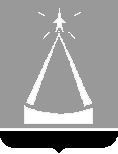 ГЛАВА ГОРОДСКОГО ОКРУГА ЛЫТКАРИНО  МОСКОВСКОЙ ОБЛАСТИПОСТАНОВЛЕНИЕ30.12.2022 № 834-пг.о. ЛыткариноО внесении изменений в муниципальную программу«Безопасность и обеспечение безопасности жизнедеятельности населения»на 2020-2024 годыВ соответствии со ст. 179 Бюджетного кодекса Российской Федерации, решением Совета депутатов городского округа Лыткарино от 16.12.2021 № 170/23 «Об утверждении бюджета городского округа Лыткарино на 2022 год и плановый период 2023 и 2024 годов» (в редакции решения Совета депутатов городского округа Лыткарино от 22.12.2022 № 298/36), руководствуясь Положением о муниципальных программах городского округа Лыткарино, утверждённым постановлением главы городского округа Лыткарино от 02.11.2020 № 548-п, с учётом заключения Контрольно-счётной палаты городского округа Лыткарино Московской области по результатам проведения финансово-экономической экспертизы от 26.12.2022 № 136,  постановляю:Внести изменения в муниципальную программу «Безопасность и обеспечение безопасности жизнедеятельности населения» на 2020-2024 годы, утверждённую постановлением Главы городского округа Лыткарино 31.10.2019       № 836-п, изложив её в новой редакции (прилагается).Начальнику отдела ГО ЧС и территориальной безопасности Администрации городского округа Лыткарино В.И. Копылову обеспечить опубликование настоящего постановления в установленном порядке и размещение на официальном сайте городского округа Лыткарино в сети «Интернет».Контроль за исполнением настоящего постановления возложить на Первого заместителя главы Администрации городского округа Лыткарино                                  В.В. Шарова.К.А. КравцовМуниципальная программа «Безопасность и обеспечение безопасности жизнедеятельности населения»на 2020-2024 годы1. Паспорт муниципальной программы городского округа Лыткарино Московской области«Безопасность и обеспечение безопасности жизнедеятельности населения»2. Общая характеристика сферы реализации муниципальной программы, основные проблемы в сфере безопасности и борьбы с преступностью.Обеспечение необходимого уровня пожарной безопасности и минимизация   потерь вследствие пожаров является важным фактором устойчивого социально-экономического развития городского округа Лыткарино.На   территории городского округа Лыткарино не все объекты оснащены системами пожарной автоматики, а темпы распространения таких систем весьма низкие.Основными направлениями деятельности по обеспечению пожарной   безопасности являются:          - качественное повышение уровня обеспечения пожарной безопасности населения;- повышение эффективности мероприятий по минимизации риска пожаров, угроз жизни и здоровью.Основными направлениями деятельности, которые   могут   обеспечить   уменьшение рисков пожаров, являются:  -  оптимизация   финансовых   и    материальных    ресурсов, направляемых на решение проблем пожарной безопасности; - развитие системы добровольных пожарно-спасательных подразделений;-  разработка и внедрение новых инновационных технологий в области обнаружения пожаров и оповещения населения;- реализация приоритетных мероприятий по обеспечению пожарной   безопасности образовательных учреждений, учреждений   социальной   защиты   и здравоохранения.При этом сохраняется опасность возникновения чрезвычайных ситуаций природного и техногенного характера (далее - чрезвычайная ситуация). В зонах непосредственной угрозы жизни и здоровью населения в случае возникновения чрезвычайных ситуаций техногенного характера может оказаться более 22 тыс. человек, проживающих в городском округе Лыткарино.     Территория городского округа Лыткарино подвержена воздействию широкого спектра опасных природных факторов, из которых наибольшую опасность представляют чрезвычайные ситуации, связанные с аварийным разливом нефти и нефтепродуктов. На территории городского округа Лыткарино расположено 7 объектов, осуществляющих   хранение, переработку и транспортировку нефти и нефтепродуктов. А это повышает риск возникновения чрезвычайных ситуаций, связанных с аварийным разливом нефтепродуктов. При реализации мероприятий муниципальной программы   повысится   уровень   готовности   и оснащенности аварийно-спасательных формирований, что в свою очередь приведет к снижению чрезвычайных ситуаций и материального ущерба. В городском округе Лыткарино ведется постоянная работа по повышению уровня безопасности населения.  В первую очередь это относится к предупреждению террористической деятельности и профилактике правонарушений в местах массового пребывания граждан, созданию безопасных условий жизнедеятельности населения и объектов жизнеобеспечения городского округа Лыткарино. Угроза терроризма продолжает оставаться одним из основных факторов, дестабилизирующих общественно-политическую обстановку в Российской Федерации, в том числе и на территории городского округа Лыткарино. В условиях экономической нестабильности на криминальную обстановку в городском округе Лыткарино серьезное   влияние   оказывает   рост   числа   преступлений, совершенных иногородними, ранее судимыми лицами и лицами, не имеющими постоянного источника доходов. Остается острой проблема детской и подростковой преступности. Требуют дальнейшего совершенствования технические средства оповещения и охранного видеонаблюдения на объектах с массовым пребыванием граждан.             Необходимо продолжить дальнейшее развитие городской системы видеонаблюдения, что будет способствовать положительной динамике раскрываемости уличных преступлений, приведет к снижению роста данного вида преступности, обеспечению правопорядка и безопасности на улицах городского округа Лыткарино и в других общественных местах. Экстремизм - сегодня одно из наиболее опасных явлений социальной жизни и угрожающих жизнедеятельности граждан. Экстремизм заявляет о себе, нарушая важнейшие права человека: на жизнь, свободу и безопасность. Он наряду с терроризмом становится одной из важнейших проблем современного мира. В целях недопущения экстремизма необходимо проводить мероприятия по недопущению создания экстремистских организаций, пропагандирующих насилие и экстремизм. Сложившееся положение    требует    разработки    и    реализации долгосрочных   мер, направленных   на   решение   задачи   повышения защищенности населения городского округа Лыткарино, которая на современном этапе является одной   из наиболее приоритетных.  При этом проблемы безопасности населения должны решаться программными методами. Сложившаяся на территории городского округа Лыткарино неблагоприятная обстановка диктует необходимость формирования эффективного механизма влияния на социальную сферу, контроля за данной средой, осуществления профилактики незаконного потребления наркотических средств и организации эффективной антинаркотической пропаганды.3. Перечень подпрограмм и краткое их описаниеПодпрограмма 1. «Профилактика преступлений и иных правонарушений».Подпрограммой 1 предусматривается реализация следующих основных мероприятий:повышение степени антитеррористической защищенности социально значимых объектов и мест с массовым пребыванием людей;обеспечение деятельности общественных объединений правоохранительной направленности;реализация мероприятий по обеспечению общественного порядка и общественной безопасности, профилактике проявлений экстремизма на территории городского округа Лыткарино;развертывание элементов системы технологического обеспечения региональной общественной безопасности и оперативного управления "Безопасный регион" (далее - система "Безопасный регион");профилактика наркомании и токсикомании.Подпрограмма 2. «Снижение рисков возникновения и смягчение последствий чрезвычайных ситуаций природного и техногенного характера на территории городского округа Лыткарино Московской области».Подпрограммой 2 предусматривается реализация следующих основных мероприятий: осуществление мероприятий по защите и смягчению последствий от чрезвычайных ситуаций природного и техногенного характера;выполнение мероприятий по безопасности населения на водных объектах, расположенных на территории городского округа Лыткарино;создание, содержание системно-аппаратного комплекса «Безопасный город» на территории городского округа Лыткарино.Подпрограмма 3. «Развитие и совершенствование систем оповещения и информирования населения городского округа Лыткарино Московской области».Подпрограммой 3 предусматривается реализация следующих основных мероприятий: создание, развитие и поддержание в постоянной готовности систем оповещения населения об опасностях, возникающих при военных конфликтах или вследствие этих конфликтов, а также при чрезвычайных ситуациях природного и техногенного характера (происшествиях) на территории городского округа Лыткарино.Подпрограмма 4. «Обеспечение пожарной безопасности на территории городского округа Лыткарино Московской области».Подпрограммой 4 предусматривается реализация следующих основных мероприятий:повышение степени пожарной безопасности.Подпрограмма 5. «Обеспечение мероприятий гражданской обороны на территории городского округа Лыткарино Московской области».Подпрограммой 5 предусматривается реализация следующих основных мероприятий:организация накопления, хранения, освежения и обслуживания запасов материально-технических, продовольственных, медицинских и иных средств в целях гражданской обороны;обеспечение готовности защитных сооружений и других объектов гражданской обороны на территории городского округа Лыткарино.Подпрограмма 6. «Обеспечивающая подпрограмма».Подпрограммой 6 предусматривается реализация следующих основных мероприятий:создание условий для реализации полномочий органов местного самоуправления.4. Планируемые результаты реализации муниципальной программы«Безопасность и обеспечение безопасности жизнедеятельности населения»5. Методика расчета значений, планируемых результатов реализации муниципальной программы6. Паспорт подпрограммы № 1«Профилактика преступлений и иных правонарушений» муниципальной программы «Безопасность и обеспечение безопасности жизнедеятельности населения»7. Перечень мероприятий подпрограммы № 1«Профилактика преступлений и иных правонарушений» муниципальной программы «Безопасность и обеспечение безопасности жизнедеятельности населения» 8. Паспорт подпрограммы № 2«Снижение рисков возникновения и смягчение последствий чрезвычайных ситуацийприродного и техногенного характера на территории городского округа Лыткарино Московской области»муниципальной программы «Безопасность и обеспечение безопасности жизнедеятельности населения»9. Перечень мероприятий подпрограммы № 2«Снижение рисков возникновения и смягчение последствий чрезвычайных ситуаций природного и техногенного характера на территории городского округа Лыткарино Московской области» муниципальной программы «Безопасность и обеспечение безопасности жизнедеятельности населения» 10. Паспорт подпрограммы № 3«Развитие и совершенствование систем оповещения и информирования населения городского округа Лыткарино Московской области» муниципальной программы «Безопасность и обеспечение безопасности жизнедеятельности населения»  11. Перечень мероприятий подпрограммы № 3 «Развитие и совершенствование систем оповещения и информирования населения городского округа Лыткарино Московской области» муниципальной программы «Безопасность и обеспечение безопасности жизнедеятельности населения»12. Паспорт подпрограммы № 4«Обеспечение пожарной безопасности на территории городского округа Лыткарино Московской области» муниципальной программы «Безопасность и обеспечение безопасности жизнедеятельности населения» 13. Перечень мероприятий подпрограммы № 4 «Обеспечение пожарной безопасности на территории городского округа Лыткарино Московской области» муниципальной программы «Безопасность и обеспечение безопасности жизнедеятельности населения»  14. Паспорт подпрограммы № 5«Обеспечение мероприятий гражданской обороны на территории городского округа Лыткарино Московской области» муниципальной программы «Безопасность и обеспечение безопасности жизнедеятельности населения» 15. Перечень мероприятий подпрограммы № 5«Обеспечение мероприятий гражданской обороны на территории городского округа Лыткарино Московской области» муниципальной программы «Безопасность и обеспечение безопасности жизнедеятельности населения» 16. Паспорт подпрограммы № 6«Обеспечивающая подпрограмма» муниципальной программы «Безопасность и обеспечение безопасности жизнедеятельности населения» 17. Перечень мероприятий подпрограммы № 6 «Обеспечивающая подпрограмма» муниципальной программы «Безопасность и обеспечение безопасности жизнедеятельности населения» Приложениек постановлению главыгородского округа Лыткариноот 30.12.2022 № 734-пКоординатор муниципальной программыЗаместитель главы Администрации городского округа Лыткарино Н.Д. ПолютинЗаместитель главы Администрации городского округа Лыткарино Н.Д. ПолютинЗаместитель главы Администрации городского округа Лыткарино Н.Д. ПолютинЗаместитель главы Администрации городского округа Лыткарино Н.Д. ПолютинЗаместитель главы Администрации городского округа Лыткарино Н.Д. ПолютинЗаместитель главы Администрации городского округа Лыткарино Н.Д. ПолютинМуниципальный заказчик муниципальной программыАдминистрация городского округа Лыткарино Московской областиАдминистрация городского округа Лыткарино Московской областиАдминистрация городского округа Лыткарино Московской областиАдминистрация городского округа Лыткарино Московской областиАдминистрация городского округа Лыткарино Московской областиАдминистрация городского округа Лыткарино Московской областиЦели муниципальной программы Комплексное обеспечение безопасности населения и объектов на территории городского округа Лыткарино Московской области, повышение уровня и результативности борьбы с преступностью.Комплексное обеспечение безопасности населения и объектов на территории городского округа Лыткарино Московской области, повышение уровня и результативности борьбы с преступностью.Комплексное обеспечение безопасности населения и объектов на территории городского округа Лыткарино Московской области, повышение уровня и результативности борьбы с преступностью.Комплексное обеспечение безопасности населения и объектов на территории городского округа Лыткарино Московской области, повышение уровня и результативности борьбы с преступностью.Комплексное обеспечение безопасности населения и объектов на территории городского округа Лыткарино Московской области, повышение уровня и результативности борьбы с преступностью.Комплексное обеспечение безопасности населения и объектов на территории городского округа Лыткарино Московской области, повышение уровня и результативности борьбы с преступностью.Перечень подпрограмм 1.   Профилактика преступлений и иных правонарушений.2.   Снижение рисков возникновения и смягчение последствий чрезвычайных ситуаций природного и техногенного характера на территории городского округа Лыткарино Московской области.3.   Развитие и совершенствование систем оповещения и информирования населения городского округа Лыткарино Московской области.4.   Обеспечение пожарной безопасности на территории городского округа Лыткарино Московской области.5.   Обеспечение мероприятий гражданской обороны на территории городского округа Лыткарино Московской области.6.   Обеспечивающая подпрограмма.1.   Профилактика преступлений и иных правонарушений.2.   Снижение рисков возникновения и смягчение последствий чрезвычайных ситуаций природного и техногенного характера на территории городского округа Лыткарино Московской области.3.   Развитие и совершенствование систем оповещения и информирования населения городского округа Лыткарино Московской области.4.   Обеспечение пожарной безопасности на территории городского округа Лыткарино Московской области.5.   Обеспечение мероприятий гражданской обороны на территории городского округа Лыткарино Московской области.6.   Обеспечивающая подпрограмма.1.   Профилактика преступлений и иных правонарушений.2.   Снижение рисков возникновения и смягчение последствий чрезвычайных ситуаций природного и техногенного характера на территории городского округа Лыткарино Московской области.3.   Развитие и совершенствование систем оповещения и информирования населения городского округа Лыткарино Московской области.4.   Обеспечение пожарной безопасности на территории городского округа Лыткарино Московской области.5.   Обеспечение мероприятий гражданской обороны на территории городского округа Лыткарино Московской области.6.   Обеспечивающая подпрограмма.1.   Профилактика преступлений и иных правонарушений.2.   Снижение рисков возникновения и смягчение последствий чрезвычайных ситуаций природного и техногенного характера на территории городского округа Лыткарино Московской области.3.   Развитие и совершенствование систем оповещения и информирования населения городского округа Лыткарино Московской области.4.   Обеспечение пожарной безопасности на территории городского округа Лыткарино Московской области.5.   Обеспечение мероприятий гражданской обороны на территории городского округа Лыткарино Московской области.6.   Обеспечивающая подпрограмма.1.   Профилактика преступлений и иных правонарушений.2.   Снижение рисков возникновения и смягчение последствий чрезвычайных ситуаций природного и техногенного характера на территории городского округа Лыткарино Московской области.3.   Развитие и совершенствование систем оповещения и информирования населения городского округа Лыткарино Московской области.4.   Обеспечение пожарной безопасности на территории городского округа Лыткарино Московской области.5.   Обеспечение мероприятий гражданской обороны на территории городского округа Лыткарино Московской области.6.   Обеспечивающая подпрограмма.1.   Профилактика преступлений и иных правонарушений.2.   Снижение рисков возникновения и смягчение последствий чрезвычайных ситуаций природного и техногенного характера на территории городского округа Лыткарино Московской области.3.   Развитие и совершенствование систем оповещения и информирования населения городского округа Лыткарино Московской области.4.   Обеспечение пожарной безопасности на территории городского округа Лыткарино Московской области.5.   Обеспечение мероприятий гражданской обороны на территории городского округа Лыткарино Московской области.6.   Обеспечивающая подпрограмма.Источники финансирования муниципальной программы, в том числе по годам:Расходы (тыс. рублей)Расходы (тыс. рублей)Расходы (тыс. рублей)Расходы (тыс. рублей)Расходы (тыс. рублей)Расходы (тыс. рублей)Источники финансирования муниципальной программы, в том числе по годам:Всего2020 год2021 год2022 год2023 год2024 годСредства бюджета Московской области2 022,0075,00251,001 194,00251,00251,00Средства бюджета г.о. Лыткарино239 005,9047 899,0056 864,2047 643,4050 991,1035 608,20Внебюджетные средства130,00130,000,000,000,000,00Всего, в том числе по годам:241 157,9048 104,00 57 115,2048 837,4051 242,1035 859,20№пп/пПоказатель реализации мероприятий программыТип показателяЕдиница измеренияЗначение показателя в муниципальном образовании в базовом периоде предыдущего года для последующегоПланируемое значение показателяПланируемое значение показателяПланируемое значение показателяПланируемое значение показателяПланируемое значение показателяНомер основного мероприятия 
в перечне мероприятий подпрограммы№пп/пПоказатель реализации мероприятий программыТип показателяЕдиница измеренияЗначение показателя в муниципальном образовании в базовом периоде предыдущего года для последующего2020 год2021 год2022 год2023 год2024 годНомер основного мероприятия 
в перечне мероприятий подпрограммы12234567891010111Подпрограмма 1. «Профилактика преступлений и иных правонарушений»Подпрограмма 1. «Профилактика преступлений и иных правонарушений»Подпрограмма 1. «Профилактика преступлений и иных правонарушений»Подпрограмма 1. «Профилактика преступлений и иных правонарушений»Подпрограмма 1. «Профилактика преступлений и иных правонарушений»Подпрограмма 1. «Профилактика преступлений и иных правонарушений»Подпрограмма 1. «Профилактика преступлений и иных правонарушений»Подпрограмма 1. «Профилактика преступлений и иных правонарушений»Подпрограмма 1. «Профилактика преступлений и иных правонарушений»Подпрограмма 1. «Профилактика преступлений и иных правонарушений»Подпрограмма 1. «Профилактика преступлений и иных правонарушений»Подпрограмма 1. «Профилактика преступлений и иных правонарушений»11МакропоказательСнижение общего количества преступлений, совершенных на территории муниципального образования, не менее чем на 3 % ежегодноМакропоказательСнижение общего количества преступлений, совершенных на территории муниципального образования, не менее чем на 3 % ежегодноПриоритетный целевой кол-вопреступлений, динамика в %Значение показателя в муниципальном образовании в базовом периоде предыдущего года для последующего405403391379368368Макропоказатель подпрограммы12Показатель 1Увеличение доли социально значимых объектов (учреждений), оборудованных в целях антитеррористической защищенности средствами безопасности  Показатель 1Увеличение доли социально значимых объектов (учреждений), оборудованных в целях антитеррористической защищенности средствами безопасности  Отраслевойпроцент100100100100100100100Основное мероприятие 013Показатель 2Увеличение доли от числа граждан принимающих участие в деятельности народных дружинПоказатель 2Увеличение доли от числа граждан принимающих участие в деятельности народных дружинОтраслевой процент100(период на конец 2019 года)105110115120125125Основное мероприятие 024Показатель 3Снижение доли несовершеннолетних в общем числе лиц, совершивших преступленияПоказатель 3Снижение доли несовершеннолетних в общем числе лиц, совершивших преступленияОтраслевойпроцент100(период на конец 2019 года)99,999,899,799,699,599,5Основное мероприятие 0395Показатель 3Количество снесенных объектов самовольного строительства, право на снос которых в судебном порядке предоставлено администрациям муниципальных образований Московской области, являющимися взыскателями по исполнительным производствамПоказатель 3Количество снесенных объектов самовольного строительства, право на снос которых в судебном порядке предоставлено администрациям муниципальных образований Московской области, являющимися взыскателями по исполнительным производствамОтраслевойединицыНет в наличииНет в наличииНет в наличииНет в наличииНет в наличииНет в наличииНет в наличииОсновное мероприятие 036Показатель 3Количество отремонтированных) зданий (помещений), занимаемых территориальными подразделениями ведомств, осуществляющих деятельность по обеспечению соблюдения законности, правопорядка и безопасности на территории Московской областиПоказатель 3Количество отремонтированных) зданий (помещений), занимаемых территориальными подразделениями ведомств, осуществляющих деятельность по обеспечению соблюдения законности, правопорядка и безопасности на территории Московской областиОтраслевойединицыНет в наличииНет в наличииНет в наличииНет в наличииНет в наличииНет в наличииНет в наличииОсновное мероприятие 0387Показатель 4 Увеличение общего количества видеокамер, введенных в эксплуатацию в систему технологического обеспечения региональной общественной безопасности и оперативного управления «Безопасный регион», не менее чем на 5 % ежегодноПоказатель 4 Увеличение общего количества видеокамер, введенных в эксплуатацию в систему технологического обеспечения региональной общественной безопасности и оперативного управления «Безопасный регион», не менее чем на 5 % ежегодноПриоритетный целевойединицы621Показатель отсутствовал787826866909909Основное мероприятие 048Показатель 5Рост числа лиц, состоящих на диспансерном учете с диагнозом «Употребление наркотиков с вредными последствиями»Показатель 5Рост числа лиц, состоящих на диспансерном учете с диагнозом «Употребление наркотиков с вредными последствиями»Отраслевойпроценты100102104106108110110Основное мероприятие 059Показатель 5Снижение уровня вовлеченности населения в незаконный оборот наркотиков на 100 тыс. населенияПоказатель 5Снижение уровня вовлеченности населения в незаконный оборот наркотиков на 100 тыс. населенияОтраслевойчеловек на 100 тыс. населения91,3Показатель отсутствовал90,790,189,588,988,9Основное мероприятие 0510Показатель 5Снижение уровня криминогенности наркомании на 100 тыс. человекПоказатель 5Снижение уровня криминогенности наркомании на 100 тыс. человекОтраслевойчеловек на 100 тыс. населения69,4Показатель отсутствовал6968,668,267,867,8Основное мероприятие 0511Показатель7Доля кладбищ, соответствующих требованиям Регионального стандартаПоказатель7Доля кладбищ, соответствующих требованиям Регионального стандартаПриоритетный целевойРейтинг-45процент60707080888888Основное мероприятие 0712Показатель 7Инвентаризация мест захороненийПоказатель 7Инвентаризация мест захороненийОтраслевойпроцент100100100100100100100Основное мероприятие 0713Показатель 7Количество восстановленных (ремонт, реставрация, благоустройство) воинских захороненийПоказатель 7Количество восстановленных (ремонт, реставрация, благоустройство) воинских захороненийПриоритетный целевойединицаНет в наличииНет в наличииНет в наличииНет в наличииНет в наличииНет в наличииНет в наличииОсновное мероприятие 0714Показатель 7Доля транспортировок умерших в морг с мест обнаружения или происшествия для производства судебно-медицинской экспертизы, произведенных в соответствии с установленными требованиямиПоказатель 7Доля транспортировок умерших в морг с мест обнаружения или происшествия для производства судебно-медицинской экспертизы, произведенных в соответствии с установленными требованиямиОтраслевойпроцент-100100100100100100Основное мероприятие 0715Показатель 7Количество установленных мемориальных знаковПоказатель 7Количество установленных мемориальных знаковПриоритетный целевойединицаНет в наличииНет в наличииНет в наличииНет в наличииНет в наличииНет в наличииНет в наличииОсновное мероприятие 0716Показатель 7Количество имён, погибших при защите Отечества, нанесенных на мемориальные сооружения воинских захоронений по месту захороненияПоказатель 7Количество имён, погибших при защите Отечества, нанесенных на мемориальные сооружения воинских захоронений по месту захороненияПриоритетный целевойединицаНет в наличииНет в наличииНет в наличииНет в наличииНет в наличииНет в наличииНет в наличииОсновное мероприятие 07Подпрограмма 2. «Снижение рисков возникновения и смягчение последствий чрезвычайных ситуаций природного и техногенного характера на территории городского округа Лыткарино Московской области»Подпрограмма 2. «Снижение рисков возникновения и смягчение последствий чрезвычайных ситуаций природного и техногенного характера на территории городского округа Лыткарино Московской области»Подпрограмма 2. «Снижение рисков возникновения и смягчение последствий чрезвычайных ситуаций природного и техногенного характера на территории городского округа Лыткарино Московской области»Подпрограмма 2. «Снижение рисков возникновения и смягчение последствий чрезвычайных ситуаций природного и техногенного характера на территории городского округа Лыткарино Московской области»Подпрограмма 2. «Снижение рисков возникновения и смягчение последствий чрезвычайных ситуаций природного и техногенного характера на территории городского округа Лыткарино Московской области»Подпрограмма 2. «Снижение рисков возникновения и смягчение последствий чрезвычайных ситуаций природного и техногенного характера на территории городского округа Лыткарино Московской области»Подпрограмма 2. «Снижение рисков возникновения и смягчение последствий чрезвычайных ситуаций природного и техногенного характера на территории городского округа Лыткарино Московской области»Подпрограмма 2. «Снижение рисков возникновения и смягчение последствий чрезвычайных ситуаций природного и техногенного характера на территории городского округа Лыткарино Московской области»Подпрограмма 2. «Снижение рисков возникновения и смягчение последствий чрезвычайных ситуаций природного и техногенного характера на территории городского округа Лыткарино Московской области»Подпрограмма 2. «Снижение рисков возникновения и смягчение последствий чрезвычайных ситуаций природного и техногенного характера на территории городского округа Лыткарино Московской области»Подпрограмма 2. «Снижение рисков возникновения и смягчение последствий чрезвычайных ситуаций природного и техногенного характера на территории городского округа Лыткарино Московской области»Подпрограмма 2. «Снижение рисков возникновения и смягчение последствий чрезвычайных ситуаций природного и техногенного характера на территории городского округа Лыткарино Московской области»21Показатель 1Степень готовности муниципального звена Московской областной системы предупреждения и ликвидации чрезвычайным ситуациям к действиям по предназначениюПриоритетный показательУказ Президента Российской Федерацииот 11.01.2018 № 12 «Об утверждении Основ государственной политики Российской Федерации в области защиты населения и территорий от чрезвычайных ситуаций на период до 2030 года»; от 16.10.2019 г. № 501«О Стратегии в области развития гражданской обороны, защиты населения и территорий от чрезвычайных ситуаций, обеспечения пожарной безопасности и безопасности людей на водных объектах на период до 2030 года»Приоритетный показательУказ Президента Российской Федерацииот 11.01.2018 № 12 «Об утверждении Основ государственной политики Российской Федерации в области защиты населения и территорий от чрезвычайных ситуаций на период до 2030 года»; от 16.10.2019 г. № 501«О Стратегии в области развития гражданской обороны, защиты населения и территорий от чрезвычайных ситуаций, обеспечения пожарной безопасности и безопасности людей на водных объектах на период до 2030 года»проценты7,3Показатель отсутство-вал12,523282831,5Основное мероприятие 012Показатель 2Прирост уровня безопасности людейна водных объектах, расположенныхна территории муниципального образования Московской областиПриоритетный показательУказ Президента Российской Федерации 
от 11.01.2018  
№ 12 «Об утверждении Основ государственной политики Российской Федерации в области защиты населения и территорий от чрезвычайных ситуаций на период до 2030 года»Приоритетный показательУказ Президента Российской Федерации 
от 11.01.2018  
№ 12 «Об утверждении Основ государственной политики Российской Федерации в области защиты населения и территорий от чрезвычайных ситуаций на период до 2030 года»проценты14Показатель отсутство-вал1822242426Основное мероприятие 023Показатель 3Среднее время совместного реагирования нескольких экстренных оперативных служб на обращения населенияпо единому номеру «112»на территории муниципального образования Московской области Приоритетный показательУказ Президента Российской Федерацииот 13.11.2012 
№ 1522 «О создании комплексной системы экстренного оповещения населения об угрозе возникновения или о возникновении чрезвычайных ситуаций»;от 28.12.2010 № 1632
«О совершенствовании системы обеспечения вызова экстренных оперативных служб на территории РФ»Приоритетный показательУказ Президента Российской Федерацииот 13.11.2012 
№ 1522 «О создании комплексной системы экстренного оповещения населения об угрозе возникновения или о возникновении чрезвычайных ситуаций»;от 28.12.2010 № 1632
«О совершенствовании системы обеспечения вызова экстренных оперативных служб на территории РФ»минут56Показатель отсутство-вал4945,5424238,5Основное мероприятие 01Подпрограмма 3. «Развитие и совершенствование систем оповещения и информирования населения городского округа Лыткарино Московской области»Подпрограмма 3. «Развитие и совершенствование систем оповещения и информирования населения городского округа Лыткарино Московской области»Подпрограмма 3. «Развитие и совершенствование систем оповещения и информирования населения городского округа Лыткарино Московской области»Подпрограмма 3. «Развитие и совершенствование систем оповещения и информирования населения городского округа Лыткарино Московской области»Подпрограмма 3. «Развитие и совершенствование систем оповещения и информирования населения городского округа Лыткарино Московской области»Подпрограмма 3. «Развитие и совершенствование систем оповещения и информирования населения городского округа Лыткарино Московской области»Подпрограмма 3. «Развитие и совершенствование систем оповещения и информирования населения городского округа Лыткарино Московской области»Подпрограмма 3. «Развитие и совершенствование систем оповещения и информирования населения городского округа Лыткарино Московской области»Подпрограмма 3. «Развитие и совершенствование систем оповещения и информирования населения городского округа Лыткарино Московской области»Подпрограмма 3. «Развитие и совершенствование систем оповещения и информирования населения городского округа Лыткарино Московской области»Подпрограмма 3. «Развитие и совершенствование систем оповещения и информирования населения городского округа Лыткарино Московской области»Подпрограмма 3. «Развитие и совершенствование систем оповещения и информирования населения городского округа Лыткарино Московской области»1Показатель 1 Увеличение процента покрытия, системой централизованного оповещения и информирования при чрезвычайных ситуациях или угрозе их возникновения, населения на территории муниципального образованияПриоритетный показатель Указ Президента Российской Федерацииот 13.11.2012 № 1522 «О создании комплексной системы экстренного оповещения населения об угрозе возникновения или о возникновении чрезвычайных ситуаций»;от 20.12.2016№ 696 «Об утверждении основ государственной политики Российской Федерации в области гражданской обороны на период до 2030 года»Приоритетный показатель Указ Президента Российской Федерацииот 13.11.2012 № 1522 «О создании комплексной системы экстренного оповещения населения об угрозе возникновения или о возникновении чрезвычайных ситуаций»;от 20.12.2016№ 696 «Об утверждении основ государственной политики Российской Федерации в области гражданской обороны на период до 2030 года»проценты95979899100100-Основное мероприятие 01Подпрограмма 4. «Обеспечение пожарной безопасности на территории городского округа Лыткарино Московской области»Подпрограмма 4. «Обеспечение пожарной безопасности на территории городского округа Лыткарино Московской области»Подпрограмма 4. «Обеспечение пожарной безопасности на территории городского округа Лыткарино Московской области»Подпрограмма 4. «Обеспечение пожарной безопасности на территории городского округа Лыткарино Московской области»Подпрограмма 4. «Обеспечение пожарной безопасности на территории городского округа Лыткарино Московской области»Подпрограмма 4. «Обеспечение пожарной безопасности на территории городского округа Лыткарино Московской области»Подпрограмма 4. «Обеспечение пожарной безопасности на территории городского округа Лыткарино Московской области»Подпрограмма 4. «Обеспечение пожарной безопасности на территории городского округа Лыткарино Московской области»Подпрограмма 4. «Обеспечение пожарной безопасности на территории городского округа Лыткарино Московской области»Подпрограмма 4. «Обеспечение пожарной безопасности на территории городского округа Лыткарино Московской области»Подпрограмма 4. «Обеспечение пожарной безопасности на территории городского округа Лыткарино Московской области»Подпрограмма 4. «Обеспечение пожарной безопасности на территории городского округа Лыткарино Московской области»1Показатель 1 Повышение степени пожарной защищенности городского округа, по отношению к базовому периоду 2019 годаПриоритетный показатель Указ Президента Российской Федерации
от 1.01.2018№ 2 «Об утверждении Основ государственной политики Российской Федерации в области пожарной 
безопасности на период до 2030 года»Приоритетный показатель Указ Президента Российской Федерации
от 1.01.2018№ 2 «Об утверждении Основ государственной политики Российской Федерации в области пожарной 
безопасности на период до 2030 года»проценты15,5Показатель отсутство-вал1718,519,519,520Основное мероприятие 01Подпрограмма 5 «Обеспечение мероприятий гражданской обороны на территории городского округа Лыткарино Московской области»Подпрограмма 5 «Обеспечение мероприятий гражданской обороны на территории городского округа Лыткарино Московской области»Подпрограмма 5 «Обеспечение мероприятий гражданской обороны на территории городского округа Лыткарино Московской области»Подпрограмма 5 «Обеспечение мероприятий гражданской обороны на территории городского округа Лыткарино Московской области»Подпрограмма 5 «Обеспечение мероприятий гражданской обороны на территории городского округа Лыткарино Московской области»Подпрограмма 5 «Обеспечение мероприятий гражданской обороны на территории городского округа Лыткарино Московской области»Подпрограмма 5 «Обеспечение мероприятий гражданской обороны на территории городского округа Лыткарино Московской области»Подпрограмма 5 «Обеспечение мероприятий гражданской обороны на территории городского округа Лыткарино Московской области»Подпрограмма 5 «Обеспечение мероприятий гражданской обороны на территории городского округа Лыткарино Московской области»Подпрограмма 5 «Обеспечение мероприятий гражданской обороны на территории городского округа Лыткарино Московской области»Подпрограмма 5 «Обеспечение мероприятий гражданской обороны на территории городского округа Лыткарино Московской области»Подпрограмма 5 «Обеспечение мероприятий гражданской обороны на территории городского округа Лыткарино Московской области»1Показатель 1 Темп прироста степени обеспеченности запасами материально-технических, продовольственных, медицинских и иных средств для целей гражданской обороныПриоритетный показатель Указ Президента Российской Федерации
от 20.12.2016№ 696 «Об утверждении основ государственной политики Российской Федерации в области гражданской обороны на период до 2030 года»Приоритетный показатель Указ Президента Российской Федерации
от 20.12.2016№ 696 «Об утверждении основ государственной политики Российской Федерации в области гражданской обороны на период до 2030 года»проценты1Показатель отсутство-вал34556Основное мероприятие 012Показатель 2 Увеличение степени готовности к использованию по предназначению защитных сооружений и иных объектов ГОПриоритетный показатель Указ Президента Российской Федерации
от 20.12.2016 № 696 «Об утверждении основ государственной политики Российской Федерации в области гражданской обороны на период до 2030 года»Приоритетный показатель Указ Президента Российской Федерации
от 20.12.2016 № 696 «Об утверждении основ государственной политики Российской Федерации в области гражданской обороны на период до 2030 года»проценты10Показатель отсутство-вал1214161618Основное мероприятие 02№п/пНаименованиеЕдиница измеренияИсточник данныхПорядок расчета12345Подпрограмма 1. «Профилактика преступлений и иных правонарушений»Подпрограмма 1. «Профилактика преступлений и иных правонарушений»Подпрограмма 1. «Профилактика преступлений и иных правонарушений»Подпрограмма 1. «Профилактика преступлений и иных правонарушений»1МакропоказательСнижение общего количества преступлений, совершенных на территории муниципального образования, не менее чем на 3 % ежегоднокол-вопреступленийСтатистический сборник «Состояние преступности в Московской области» информационного центра Главного управления МВД России по Московской области Значение показателя рассчитывается по формуле:Кптг = Кппг x 0,97где:
Кптг  – кол-во преступлений текущего года, Кппг  – кол-во преступлений предыдущего года 	21. Увеличение доли социально значимых объектов (учреждений), оборудованных в целях антитеррористической защищенности средствами безопасностипроцентЕжеквартальные отчеты Администрации муниципального образованияЗначение показателя рассчитывается по формуле:                                     КОО+ КОК + КОС ДОАЗ =                                                     	 х  100                                           ОКСЗОгде:                     ДОАЗ – доля объектов отвечающих, требованиям антитеррористической защищенности;КОО – количество объектов образования, отвечающих требованиям антитеррористической защищенности по итогам отчетного периода;КОК -  количество объектов культуры, отвечающих требованиям антитеррористической защищенности по итогам отчетного периода;КОС - количество объектов спорта, отвечающих требованиям антитеррористической защищенности по итогам отчетного периода;ОКСЗО – общее количество социально значимых объектов3 2. Увеличение доли от числа граждан принимающих участие в деятельности народных дружинпроцентИнформация, предоставляемая территориальным У (О) МВД Значение показателя рассчитывается по формуле:УЧНД – значение показателя; ЧНД1 – число членов народных дружин в отчетном периодеЧНД0 – число членов народных дружин в базовом периоде (.)43. Количество снесенных объектов самовольного строительства, право на снос которых в судебном порядке предоставлено администрациям муниципальных образований Московской области, являющимися взыскателями по исполнительным производствамединицыЕжеквартальные отчеты Администрации муниципального образования, Управление ЖКХ, Управление строительного комплексаЗначение показателя определяется по фактическому количеству снесенных объектов самовольного строительства, право на снос которых в судебном порядке предоставлено администрациям муниципальных образований Московской области, являющимися взыскателями по исполнительным производствам53. Снижение доли несовершеннолетних в общем числе лиц, совершивших преступленияпроцентИнформация, предоставляемая территориальным У (О) МВДЗначение показателя рассчитывается по формуле:Р =   С/В   х 100%   де:Р - доля несовершеннолетних в общем числе лиц, совершивших преступления;С – число несовершеннолетних, совершивших преступления в отчетном периоде;  В – общее число лиц, совершивших преступления в отчетном периоде63. Количество отремонтированных) зданий (помещений), занимаемых территориальными подразделениями ведомств, осуществляющих деятельность по обеспечению соблюдения законности, правопорядка и безопасности на территории Московской областиединицыЕжеквартальные отчеты Администрации муниципального образования, Управление ЖКХЗначение показателя определяется по фактическому количеству отремонтированных) зданий (помещений), занимаемых территориальными подразделениями ведомств, осуществляющих деятельность по обеспечению соблюдения законности, правопорядка
и безопасности на территории Московской области74. Увеличение общего количества видеокамер, введенных в эксплуатацию в систему технологического обеспечения региональной общественной безопасности и оперативного управления «Безопасный регион», не менее чем на 5 % ежегодноКол-во камер, динамика в %Ежеквартальные отчеты Администрации муниципального образованияЗначение показателя рассчитывается по формуле:Вбртг = Вбрпг х 1,05где:Вбртг – кол-во видеокамер, подключенных к системе БР в текущем году,Вбрпг – кол-во видеокамер, подключенных к системе БР в предыдущем году85. Рост числа лиц, состоящих на диспансерном наблюдении с диагнозом «Употребление наркотиков с вредными последствиями»процентИнформация территориального Управления здравоохраненияЗначение показателя рассчитывается по формуле:РЧЛ = КЛТГ/КЛПГх 100РЧЛ – рост числа лиц, состоящих на диспансерном наблюдении с диагнозом «Употребление наркотиков с вредными последствиями» %КЛТГ – количество лиц, состоящих на диспансерном наблюдении с диагнозом «Употребление наркотиков с вредными последствиями» на конец текущего годаКЛПГ - количество лиц, состоящих на диспансерном наблюдении с диагнозом «Употребление наркотиков с вредными последствиями» на конец 2019 года95. Снижение уровня вовлеченности населения в незаконный оборот наркотиков на 100 тыс. человекчеловек на 100 тыс. населенияЕжеквартально. Формы межведомственной статистической отчетности 1-МВ-НОН и 4-МВ-НОН к Приказу ФСКН Росси, Генеральной прокуратуры Российской Федерации, Следственного комитета Российской Федерации, МВД России, Министра обороны Российской Федерации, Минздрава России, Минобрнауки России, ФСБ России, ФСИН России, ФТС России от 2 ноября 2015 года, № 389/536/98/1041/668/779БН/1280/663/990/2206, данные из статистического сборника «Численность и состав населения Московской области»Значение показателя рассчитывается по формуле:Внон  =     х 100 000  где:
Внон   – вовлеченность населения, в незаконный оборот наркотиков (случаев);ЧЛсп  – число лиц, совершивших преступления, связанные с незаконным оборотом наркотических средств, психотропных веществ и их прекурсоров или аналогов, сильнодействующих веществ, растений (либо их частей), содержащих наркотические средства или психотропные вещества либо их прекурсоры, новых потенциально опасных психоактивных веществ (строка 1, раздел 2, 1-МВ-НОН);ЧЛадм  – число лиц, в отношении которых составлены протоколы об административных правонарушениях (строка 1, раздел 4, 4-МВ-НОН); Кжго  – количество жителей городского округа105. Снижение уровня криминогенности наркомании на 100 тыс. человекчеловек на 100 тыс. населенияЕжеквартально. Формы межведомственной статистической отчетности 1-МВ-НОН и 4-МВ-НОН к Приказу ФСКН Росси, Генеральной прокуратуры Российской Федерации, Следственного комитета Российской Федерации, МВД России, Министра обороны Российской Федерации, Минздрава России, Минобрнауки России, ФСБ России, ФСИН России, ФТС России от 2 ноября 2015 года, № 389/536/98/1041/668/779БН/1280/663/990/2206, данные из статистического сборника «Численность и состав населения Московской области»Значение показателя рассчитывается по формуле:Кн  =           х  100 000где:Кн – криминогенность наркомании (случаев);ЧПсп – число потребителей наркотических средств и психотропных веществ из общего числа лиц, совершивших преступления (строка 43, раздел 2, 1-МВ-НОН);ЧПадм – число лиц, совершивших административные правонарушения, связанные с потреблением наркотических средств, психотропных веществ, новых потенциально опасных психоактивных веществ, или в состоянии наркотического опьянения (строка 24, раздел 4, 4-МВ-НОН);Кжго   – количество жителей городского округа117. Доля кладбищ, соответствующих требованиям Регионального стандартапроцентДанные муниципальных образований Московской области          КЛрсДрс = ---------- х Kс х 100 %,          КЛобщгде:Дрс – доля кладбищ, соответствующих требованиям Регионального стандарта, %;КЛрс – количество кладбищ, соответствующих требованиям Регионального стандарта по итогам рассмотрения вопроса на заседании МВК, ед.;КЛобщ – общее количество кладбищ на территории городского округа, ед.;Kс – повышающий (стимулирующий) коэффициент, равный 1,1. Данный коэффициент применяется при наличии на территории городского округа от 30 и более кладбищ, из которых не менее 50% соответствуют требованиям Регионального стандарта.При применении повышающего (стимулирующего) коэффициента Кс итоговое значение показателя Дрс не может быть больше 100 %.*для городских округов, не имеющих кладбищ на своей территории, учитывается количество кладбищ, на которых в соответствии с заключенными соглашениями осуществляются захоронения умерших жителей данных городских округов.127. Инвентаризация мест захороненийпроцентДанные муниципальных образований Московской областиIs / D х 100% = II - доля зоны захоронения кладбищ, на которых проведена инвентаризация захоронений в соответствии с требованиями законодательства, %;Is - площадь зоны захоронения, на которых проведена инвентаризация в электронном виде, га;D - общая площадь зоны захоронения на кладбищах муниципального образования137. Количество восстановленных (ремонт, реставрация, благоустройство) воинских захороненийединицаЕжемесячные отчеты Администрации муниципального образованияЗначение показателя определяется по фактическому количеству восстановленных (ремонт, реставрация, благоустройство) воинских захоронений 147. Доля транспортировок умерших в морг с мест обнаружения или происшествия для производства судебно-медицинской экспертизы, произведенных в соответствии с установленными требованиямипроцентЕжемесячные отчеты Администрации муниципального образованияЗначение показателя рассчитывается по формуле:где:ДТ - доля транспортировок умерших в морг с мест обнаружения или происшествия для производства судебно-медицинской экспертизы, произведенных в соответствии с установленными требованиями;Тн – количество транспортировок умерших в морг, по которым поступили обоснованные жалобы о нарушениях порядка осуществления транспортировки умерших в морг, Стандарта качества транспортировки умерших в морг либо выявлены нарушения контрольно-надзорными органами, органами местного самоуправления; Тобщ – общее фактическое количество осуществленных транспортировок умерших в морг157. Количество установленных мемориальных знаковединицыЕжемесячные отчеты Администрации муниципального образованияЗначения показателя определяется по фактическому количеству установленных мемориальных знаков167. Количество имен погибших при защите Отечества, нанесенных на мемориальные сооружения воинских захоронений по месту захороненияединицыЕжемесячные отчеты Администрации муниципального образованияЗначения показателя определяется по фактическому количеству имен погибших при защите Отечества, нанесенных на мемориальные сооружения воинских захоронений по месту захороненияПодпрограмма 2. «Снижение рисков возникновения и смягчение последствий чрезвычайных ситуаций природного и техногенного характера на территории городского округа Лыткарино Московской области»Подпрограмма 2. «Снижение рисков возникновения и смягчение последствий чрезвычайных ситуаций природного и техногенного характера на территории городского округа Лыткарино Московской области»Подпрограмма 2. «Снижение рисков возникновения и смягчение последствий чрезвычайных ситуаций природного и техногенного характера на территории городского округа Лыткарино Московской области»Подпрограмма 2. «Снижение рисков возникновения и смягчение последствий чрезвычайных ситуаций природного и техногенного характера на территории городского округа Лыткарино Московской области»11. Степень готовности муниципального звена Московской областной системы предупреждения и ликвидации чрезвычайным ситуациям к действиям по предназначению.процентПостановление Правительство Московской области от 04.02.2014 года № 25/1 «О Московской областной системе предупреждения и ликвидации чрезвычайных ситуаций». Обучение организуется в соответствии с требованиями федеральных законов от 12.02.1998 № 28-ФЗ «О гражданской обороне» и от 21.12.1994 № 68-ФЗ «О защите населения и территорий от чрезвычайных ситуаций природногои техногенного характера», постановлений Правительства Российской Федерации 
от 18.09.2020 № 1485 «Об утверждении Положения о подготовке граждан Российской Федерации, иностранных граждан и лиц без гражданства в области защиты от чрезвычайных ситуаций природного и техногенного характера» и от 02.11.2000 № 841 «Об утверждении Положения об организации обучения населения в области гражданской обороны», приказов и указаний Министерства Российской Федерации по делам гражданской обороны, чрезвычайным ситуациям и ликвидации последствий стихийных бедствий и осуществляется по месту работы.НПА органов местного самоуправления муниципальных образований Московской области «О Порядке создания, хранения, использования и восполнения резерва материальных ресурсов для ликвидации чрезвычайных ситуаций на территории Муниципального образования Московской области».Значение показателя рассчитывается по формуле:С = (А * 0,25 + В * 0,15 + С * 0,25 + Q * 0,15 + R * 0,2), где:А – уровень укомплектованности резервного фонда материальных для ликвидации чрезвычайных ситуаций на территории муниципального образования Московской области А = (А1  / А2 * 100) – 100%, гдеА1  – уровень укомплектованности резервного фонда материальных для ликвидации чрезвычайных ситуаций на территории муниципального образования Московской области за отчетный период времени;А2 - уровень укомплектованности резервного фонда материальных для ликвидации чрезвычайных ситуаций на территории муниципального образования Московской области Московской области за аналогичный отчетный период 2016 года(_____%). В – снижение числа погибших и пострадавших при чрезвычайных ситуациях (происшествиях) на территории муниципального образования Московской областиB = 100% – (B1 / B2 * 100), гдеB1 – число погибших и пострадавших при чрезвычайных ситуациях (происшествиях) на территории муниципального образования Московской области отчетный период времени;B2 – число погибших и пострадавших при чрезвычайных ситуациях (происшествиях) на территории муниципального образования Московской области; за аналогичный отчетный период 2016 года (______ человек).С – степень укомплектованности муниципального поисково-спасательного (аварийно-восстановительных, восстановительных) формирования средствами ведения аварийно-спасательных работ входящих в состав сил постоянной МОСЧС, согласно табеля оснащенности формирования.С = (С1  / С2 * 100) – 100%, гдеС1 – степень укомплектованности муниципального поисково-спасательного (аварийно-восстановительных, восстановительного) формирований средствами ведения аварийно-спасательных работ входящих в состав сил постоянной МОСЧС, согласно табеля оснащенности формирования за отчетный период времени;С2 – степень укомплектованности поисково-спасательных (аварийно-восстановительных, восстановительных) формирований средствами ведения аварийно-спасательных работ входящих в состав сил постоянной МОСЧС, согласно табеля оснащенности формирования за аналогичный отчетный период 2016 года (_____%).С1  = (С ОМСУ МО /N2  + С орг./ N3) / 3, где:С ОМСУ МО - Степень укомплектованности муниципальных поисково-спасательного (аварийно-спасательных, аварийно-восстановительных, восстановительных) служб (формирований), входящих в состав сил постоянной готовности муниципального звена МОСЧС;N2 – количество муниципальных поисково-спасательных (аварийно-спасательных, аварийно-восстановительных, восстановительных) служб (формирований), входящих в состав сил постоянной готовности муниципального звена МОСЧС;С орг - Степень укомплектованности поисково-спасательных (аварийно-спасательных, аварийно-восстановительных, восстановительных) служб (формирований), организаций не зависимо от вида и собственности, расположенных на территории муниципального образования Московской области, аттестованных на право проведения аварийно-спасательных и других неотложных работ, и включенных в перечень сил и средств постоянной готовности МОСЧС;N3 – количество поисково-спасательных (аварийно-спасательных, аварийно-восстановительных, восстановительных) служб (формирований), организаций не зависимо от вида и собственности, расположенных на территории муниципального образования Московской области, аттестованных на право проведения аварийно-спасательных и других неотложных работ и включенных в перечень сил и средств постоянной готовности МОСЧС.Q – снижение количества чрезвычайных ситуаций (происшествий, аварий, технологических сбоев) на территории Московской области;Q = 100% – (Q1 / Q2 * 100), гдеQ1 – количество чрезвычайных ситуаций (происшествий технологических сбоев) на территории Московской области за отчетный период времени;Q2 – количество чрезвычайных ситуаций (происшествий, технологических сбоев) на территории Московской области за аналогичный отчетный период 2016 года (____ ЧС и происшествий технологических сбоев.).R – увеличения количества прошедших подготовку (обучение), повышение квалификации руководителей, работников и специалистов Московской областной системы предупреждения и ликвидации чрезвычайных ситуаций R = (Т / W5 х 100) – (S / W4 х 100), гдеТ – количество прошедших подготовку (обучение), повышение квалификации руководителей, работников и специалистов Московской областной системы предупреждения и ликвидации чрезвычайных ситуаций за текущий отчетный период;Т =  Т1 + Т2 + Т3, гдеТ1 – количество руководителей, работников и специалистов Московской областной системы предупреждения и ликвидации чрезвычайных ситуаций прошедших подготовку в Учебно- методическом центре государственного казанного учреждения Московской области «Специальный центр «Звенигород» руководителей, работников гражданской обороны и уполномоченных Московской областной системы предупреждения и ликвидации чрезвычайных ситуаций, курсах гражданской обороны и чрезвычайных ситуаций муниципальных образований Московской области;Т2 – количество руководителей, работников и специалистов Московской областной системы предупреждения и ликвидации чрезвычайных ситуаций, прошедших подготовку (повышение квалификации) в специализированных учебных заведениях;Т3 – количество руководителей, работников и специалистов Московской областной системы предупреждения и ликвидации чрезвычайных ситуаций, принявших участие в командно-штабных тренировках, командно-штабных учениях.W5 – общая численность руководителей, работников и специалистов Московской областной системы предупреждения и ликвидации чрезвычайных ситуаций по состоянию отчетный период времени.S – количество прошедших подготовку (обучение), повышение квалификации руководителей, работников и специалистов Московской областной системы предупреждения и ликвидации чрезвычайных ситуаций и населения на УКП ОМСУ за аналогичный период 2016 года (__________ чел.) S = S1 + S2 + S3, где S1 – количество руководителей, работников и специалистов Московской областной системы предупреждения и ликвидации чрезвычайных ситуаций прошедших подготовку в Учебно- методическом центре государственного казанного учреждения Московской области «Специальный центр «Звенигород» руководителей, работников гражданской обороны и уполномоченных Московской областной системы предупреждения и ликвидации чрезвычайных ситуаций, курсах гражданской обороны и чрезвычайных ситуаций муниципальных образований Московской области. за аналогичный период 2016 года (__________ чел);S2 – количество руководителей, работников и специалистов Московской областной системы предупреждения и ликвидации чрезвычайных ситуаций прошедших подготовку (повышение квалификации) в специализированных учебных заведениях, в том числе курсах ГО ОМСУ за аналогичный период 2016 года (__________ чел);S3 – количество руководителей, работников и специалистов Московской областной системы предупреждения и ликвидации чрезвычайных ситуаций принявших участие в командно-штабных тренировках, командно-штабных учениях за аналогичный период 2016 года (_________ чел.).W4 – общая численность руководителей, работников и специалистов Московской областной системы предупреждения и ликвидации чрезвычайных ситуаций и населения на УКП ОМСУ по состоянию на 2016 год (________ чел.) При расчете макропоказателя учитывается коэффициенты степени влияния составляющего показателя на достижение макропоказателя в целом.22. Прирост уровня безопасности людей на водных объектах, расположенных на территории муниципального образования Московской областипроцентПо итогам мониторинга. Статистические данные по количеству утонувших на водных объектах согласно статистическим сведениям, официально опубликованным территориальным органом федеральной службы Государственной статистики по Московской области на расчетный период.Постановление Правительства Московской области от 28.09.2007 № 732/21 «О Правилах охраны жизни людей на водных объектах в Московской области" «Водный кодекс Российской Федерации» от 03.06.2006 № 74-ФЗ.По итогам мониторинга. Статистические данные по количеству утонувших на водных объектах согласно статистическим сведениям, официально опубликованным территориальным органом федеральной службы Государственной статистики по Московской области на расчетный период.Обучение организуется в соответствии с требованиями федеральных законов от 12.02.1998 № 28-ФЗ «О гражданской обороне» и от 21.12.1994 № 68-ФЗ «О защите населения и территорий от чрезвычайных ситуаций природного и техногенного характера», постановлений Правительства Российской Федерации от 04.09.2003 № 547«О подготовке населения в области защиты от чрезвычайных ситуаций природного и техногенного характера» и от 02.11.2000 № 841 «Об утверждении Положения об организации обучения населения в области гражданской обороны», приказов и указаний Министерства Российской Федерации по делам гражданской обороны, чрезвычайным ситуациям и ликвидации последствий стихийных бедствий и осуществляется по месту работыЗначение показателя рассчитывается по формуле:V = F * 0,25 + H * 0,2 + P * 0,2 + J * 0,1 + G * 0,25, где F – увеличение количества оборудованных безопасных мест отдыха у воды, расположенных на территории муниципального образования Московской области, в том числе пляжей
в соответствии с требованиями  постановления Правительства Российской Федерации от 14.12.2006 № 769 «О порядке утверждения правил охраны жизни людей на водных объектах», Национальный стандарт Российской Федерации ГОСТ Р 58737-2019F = (L1 / L2 х 100) – 100% гдеL1 – количество оборудованных безопасных мест массового отдыха на водных объектах, расположенных на территории муниципального образования Московской области, в том числе пляжей в соответствии с требованиями  постановления Правительства Российской Федерации от 14.12.2006 № 769 «О порядке утверждения правил охраны жизни людей на водных объектах», Национальный стандарт Российской Федерации ГОСТ Р 58737-2019 за отчетный период времени;L2 – количество оборудованных безопасных мест массового отдыха на водных объектах, расположенных на территории муниципального образования Московской области, в том числе пляжей в соответствии с требованиями  постановления Правительства Российской Федерации от 14.12.2006 № 769 «О порядке утверждения правил охраны жизни людей на водных объектах», Национальный стандарт Российской Федерации ГОСТ Р 58737-2019 за аналогичный отчетный период времени 2016 года (___ мест из них ___ пляжей)H – Снижения количества происшествий на водных объектах расположенных на территории муниципального образования Московской областиН = 100% –  ( Z1 / Z2 х 100), гдеZ1 – количество происшествий на водных объектах на территории расположенных на территории муниципального образования Московской области за отчетный период времени;Z2 – количество происшествий на водных объектах расположенных на территории муниципального образования Московской области за аналогичный отчетный период времени 2016 года (___ происшествий)P – снижение количества погибших, травмированных на водных объектах расположенных на территории муниципального образования Московской области P = 100% –  (E 1 / E 2 х 100), гдеE1 – количества погибших, травмированных на водных объектах расположенных на территории муниципального образования Московской области за отчетный период времени;E2 – количества погибших, травмированных на водных объектах расположенных на территории муниципального образования Московской области за аналогичный отчетный период 2016 года (_____ чел.)J – Снижение количества утонувших жителей муниципального образования Московской областиJ = 100% – (F 1 / F 2 х 100), гдеF 1 – количества утонувших жителей муниципального образования Московской области за отчетный период времени;F 2 – количества утонувших жителей муниципального образования Московской области за аналогичный отчетный период 2016 года (_____ чел.)G – увеличение количества несовершеннолетних прошедших подготовку (обучение) приемам само спасения, оказания первой помощи при утоплении и правилам поведения на водеG = (N 1 / N 2 х 100) – 100%, гдеN 1 – количество несовершеннолетних прошедших подготовку (обучение) приемам само спасения, оказания первой помощи при утоплении и правилам поведения на воде за отчетный период времени;N 2 – количество несовершеннолетних прошедших подготовку (обучение) приемам само спасения, оказания первой помощи при утоплении и правилам поведения на воде за аналогичный отчетный период времени 2016 года (_____ чел.).При расчете показателя учитываются коэффициенты степени влияния составляющего показателя на достижение макропоказателя в целом.33. Среднее временя совместного реагирования нескольких экстренных оперативных служб на обращения населения по единому номеру «112»на территории муниципального образования Московской областиминутУказ Президента Российской Федерации от 13.11.2012 № 1522 «О создании комплексной системы экстренного оповещения населения об угрозе возникновения или о возникновении чрезвычайных ситуаций»; от 28.12.2010 № 1632 «О совершенствовании системы обеспечения вызова экстренных оперативных служб на территории Российской Федерации», Федеральный закон от 12.02.1998 21.12.1994 № 68-ФЗ «О защите населения и территорий от чрезвычайных ситуаций природного и техногенного характера».Модуль формирования отчетов учета времени реагирования экстренных оперативных служб по единому номеру «112» на территории Московской области, утвержденной постановлением Правительства Московской области от 25.02.016 № 143/5 «Об утверждении Положения о системе обеспечения вызова экстренных оперативных служб по единому номеру «112» на территории Московской области»Значение показателя рассчитывается по формуле:С = Тп + То + Тк + Тi + Тн + Тв + Тм,где:С - среднее время совместного реагирования нескольких экстренных оперативных служб после введения в эксплуатацию системы обеспечения вызова по единому номеру "112", в минутах;Тп - среднее время приема обращения от заявителя по единому номеру "112" о происшествии и/или чрезвычайной ситуации, в минутах;То - среднее время опроса заявителя по единому номеру "112" о происшествии и/или чрезвычайной ситуации, в минутах;Тк - среднее время передачи карточки происшествия в экстренные оперативные службы, в минутах;Тi - среднее время опроса заявителя о происшествии и/или чрезвычайной ситуации в экстренной оперативной службе, в минутах;Тн - среднее время назначения экипажей экстренных оперативных служб, в минутах;Тв - среднее время выезда экипажей экстренных оперативных служб к месту происшествия и/или чрезвычайной ситуации, в минутах;Тм - среднее время прибытия к месту происшествия и/или чрезвычайной ситуации экипажей экстренных оперативных служб, в минутах.Подпрограмма 3. «Развитие и совершенствование систем оповещения и информирования населения городского округа Лыткарино Московской области»Подпрограмма 3. «Развитие и совершенствование систем оповещения и информирования населения городского округа Лыткарино Московской области»Подпрограмма 3. «Развитие и совершенствование систем оповещения и информирования населения городского округа Лыткарино Московской области»Подпрограмма 3. «Развитие и совершенствование систем оповещения и информирования населения городского округа Лыткарино Московской области»11. Увеличение процента покрытия системой централизованного оповещения и информирования при чрезвычайных ситуациях или угрозе их возникновения населения территории муниципального образованияпроцентПостановление Правительства Московской области от 04.02.2014 № 25/1 «О Московской областной системе предупреждения и ликвидации чрезвычайных ситуаций». Данные по количеству населения, находящегося в зоне воздействия средств информирования и оповещения определяются Главным управлением МЧС России по Московской области. Данные по численности населения учитываются из статистических сведений, официально опубликованных территориальным органом федеральной службы Государственной статистики по Московской области на расчетный период.Значение показателя рассчитывается по формуле:Pсп = Nохасп / Nнас x 100%,где:Pсп - процент охвата муниципального образования оповещением и информированием;Nохасп - количество населения, находящегося в зоне воздействия средств информирования и оповещения, тыс. чел.;Nнас - количество населения, тыс. чел.Подпрограмма 4. «Обеспечение пожарной безопасности на территории городского округа Лыткарино Московской области»Подпрограмма 4. «Обеспечение пожарной безопасности на территории городского округа Лыткарино Московской области»Подпрограмма 4. «Обеспечение пожарной безопасности на территории городского округа Лыткарино Московской области»Подпрограмма 4. «Обеспечение пожарной безопасности на территории городского округа Лыткарино Московской области»11. Повышение степени пожарной защищенности городского округа, по отношению к базовому периоду 2019 годапроцентПо итогам мониторинга. Приказ Министерства Российской Федерации по делам гражданской обороны, чрезвычайным ситуациям и ликвидации последствий стихийных бедствий от 21.11.2008 № 714 «Об утверждении Порядка учета пожаров и их последствий»Значение рассчитывается по формуле:S = (L + M + Y) / 3L - процент снижения пожаров, произошедших на территории городского округа, по отношению к базовому показателю ; M – процент снижения погибших и травмированных людей на пожарах, произошедших на территории городского округа за отчетный период, по отношению к аналогичному периоду базового года;Y – увеличение процента исправных гидрантов и оборудованных мест для забора воды на территории городского округа от общего количества, по отношению к базовому периоду.Процент снижения пожаров, произошедших на территории городского округа, по отношению к базовому показателю рассчитывается по формуле:L =  100 % - (D тек. / Dбаз. * 100%), где:D тек. – количество зарегистрированных пожаров на территории городского округа за отчетный период;D баз. - количество зарегистрированных пожаров на территории городского округа аналогичному периоду базового года.Процент снижения погибших и травмированных людей на пожарах, произошедших на территории городского округа за отчетный период, по отношению к аналогичному периоду базового года, рассчитывается по формуле:M = 100 % - (D тек. / Dбаз. * 100%), где:D тек. – количество погибших и травмированных людей на пожарах на территории городского округа в общем числе погибших и травмированных за отчетный период;D баз. - количество погибших и травмированных людей на пожарах на территории городского округа, зарегистрированных в Росстате аналогичному периоду базового года.Увеличение процента исправных гидрантов и оборудованных мест для забора воды на территории городского округа от общего количества, по отношению к базовому периоду, рассчитывается по формуле:Y = (Dтек -  Dбаз ) *100%, гдеDтек= (Nпг испр/Nпг общ+Nпв испр/Nпв общ)/2 Dбаз= аналогично Dтек в базовом периодеNпг испр – количество исправных пожарных гидрантов на территории городского округаNпг общ – общее пожарных гидрантов на территории городского округаNпв испр – количество пожарных водоёмов на территории городского округа, обустроенных подъездами с площадками (пирсами) с твердым покрытием для установки пожарных автомобилей в любое время года;Nпв общ – общее количество пожарных водоёмов на территории городского округа.Подпрограмма 5. «Обеспечение мероприятий гражданской обороны на территории городского округа Лыткарино Московской области»Подпрограмма 5. «Обеспечение мероприятий гражданской обороны на территории городского округа Лыткарино Московской области»Подпрограмма 5. «Обеспечение мероприятий гражданской обороны на территории городского округа Лыткарино Московской области»Подпрограмма 5. «Обеспечение мероприятий гражданской обороны на территории городского округа Лыткарино Московской области»11. Темп прироста степени обеспеченности запасами материально-технических, продовольственных, медицинских и иных средств для целей гражданской обороны процентНПА органов местного самоуправления муниципальных образований Московской области «О создании и содержании запасов материально-технических, продовольственных, медицинских и иных средств в целях гражданской обороны»;НПА органов местного самоуправления муниципальных образований Московской области 
«О Порядке создания, хранения, использования и восполнения резерва материальных ресурсов для ликвидации чрезвычайных ситуаций на территории Муниципального образования Московской области». К = К (тек) - К (2016), где  К (тек) – степень обеспеченности запасами материально-технических, продовольственных, медицинских и иных средств, для целей гражданской обороны органов местного самоуправления муниципальных образований Московской области за отчетный период;К (2016) – степень обеспеченности запасами материально-технических, продовольственных, медицинских и иных средств, для целей гражданской обороны органов местного самоуправления муниципальных образований Московской области за аналогичный период 2016 года (в 2016 году ____%),К (тек) – степень обеспеченности материально-техническими, продовольственными, медицинскими и иными средствами в целях гражданской обороны органов местного самоуправления муниципальных образований Московской области рассчитывается по формуле: = , где:  – сумма показателей степени обеспеченности материально-техническими, продовольственными, медицинскими и иными средствами в целях гражданской обороны по каждому разделу Номенклатуры органов местного самоуправления муниципальных образований Московской области, в процентах;) – показатели степени обеспеченности материально-техническими, продовольственными, медицинскими и иными средствами в целях гражданской обороны по каждой позиции в разделе Номенклатур органов местного самоуправления муниципальных образований Московской области, в процентах;n – количество разделов Номенклатуры.Постановления органов местного самоуправления муниципальных образований Московской области «О создании и содержании запасов материально-технических, продовольственных, медицинских и иных средств в целях гражданской обороны»22. Увеличение степени готовности к использованию по предназначению защитных сооружений и иных объектов ГОпроцентФедеральный Закон от 06.10.2003 № 131-ФЗ «Об общих принципах организации местного самоуправления в Российской Федерации»;от 12.02.1998 №28-ФЗ «О гражданской обороне»; постановление Правительства Московской области от 22.11.2012 № 1481/42 «О создании и содержании запасов материально-технических, продовольственных, медицинских и иных средств в целях гражданской обороны»Увеличение степени готовности к использованию по предназначению защитных сооружений и иных объектов ГО (L) рассчитывается по формуле:L = ((D+E) /A) – (D1+ E1/A1))*100%,
где:А – общее количество ЗС и иных объектов ГО имеющихся на территории муниципального образования по состоянию на 01 число отчетного периода;А1 – общее количество ЗС и иных объектов ГО имеющихся на территории муниципального образования по состоянию на 01 число базового года.D – количество ЗС и иных объектов ГО оцененных как «Ограниченно готово» по состоянию на 01 число отчетного периода;Е – количество ЗС и иных объектов ГО оцененных как «Готово» по состоянию на 01 число отчетного периода;D1 – количество ЗС и иных объектов ГО оцененных как «Ограниченно готово» по состоянию на 01 число отчетного периода, базового периода;Е1 – количество ЗС и иных объектов ГО оцененных как «Готово» по состоянию на 01 число отчетного периода, базового периода.» по состоянию на 01 число отчетного периода, базового периода.Муниципальный заказчик подпрограммыАдминистрация городского округа Лыткарино Московской областиАдминистрация городского округа Лыткарино Московской областиАдминистрация городского округа Лыткарино Московской областиАдминистрация городского округа Лыткарино Московской областиАдминистрация городского округа Лыткарино Московской областиАдминистрация городского округа Лыткарино Московской областиАдминистрация городского округа Лыткарино Московской областиАдминистрация городского округа Лыткарино Московской областиИсточники финансирования подпрограммы по годам реализации и главнымраспорядителям бюджетных средств, в том числе по годам:Главный распорядитель бюджетных средствИсточникифинансированияРасходы (тыс. рублей)Расходы (тыс. рублей)Расходы (тыс. рублей)Расходы (тыс. рублей)Расходы (тыс. рублей)Расходы (тыс. рублей)Источники финансирования подпрограммы по годам реализации и главнымраспорядителям бюджетных средств, в том числе по годам:Главный распорядитель бюджетных средствИсточникифинансирования2020 год2021 год2022 год2023 год2024 годИтогоИсточники финансирования подпрограммы по годам реализации и главнымраспорядителям бюджетных средств, в том числе по годам:Отдел по делам несовершеннолетних и защите их прав Администрации г.о. Лыткарино, Управление образования г. Лыткарино, образовательные учреждения г. Лыткарино, МКУ «Комитет по делам культуры, молодежи, спорта и туризма городского округа Лыткарино», Отдел ГО ЧС и ТБ Администрации г.о. Лыткарино, МКУ «ЕДДС Лыткарино», МУ ЦБС, МУ ДК «Мир», ООО «Веллком-Л», МКУ «Ритуал-Сервис Лыткарино», КУИ городского округа Лыткарино, Управление ЖКХ и РГИ г. ЛыткариноВсего, в том числе:24 050,9033 145,3023 530,0027 724,4012 341,50120 792,10Источники финансирования подпрограммы по годам реализации и главнымраспорядителям бюджетных средств, в том числе по годам:Отдел по делам несовершеннолетних и защите их прав Администрации г.о. Лыткарино, Управление образования г. Лыткарино, образовательные учреждения г. Лыткарино, МКУ «Комитет по делам культуры, молодежи, спорта и туризма городского округа Лыткарино», Отдел ГО ЧС и ТБ Администрации г.о. Лыткарино, МКУ «ЕДДС Лыткарино», МУ ЦБС, МУ ДК «Мир», ООО «Веллком-Л», МКУ «Ритуал-Сервис Лыткарино», КУИ городского округа Лыткарино, Управление ЖКХ и РГИ г. ЛыткариноСредства бюджета Московской области75,00251,00251,00251,00251,001 079,00Источники финансирования подпрограммы по годам реализации и главнымраспорядителям бюджетных средств, в том числе по годам:Отдел по делам несовершеннолетних и защите их прав Администрации г.о. Лыткарино, Управление образования г. Лыткарино, образовательные учреждения г. Лыткарино, МКУ «Комитет по делам культуры, молодежи, спорта и туризма городского округа Лыткарино», Отдел ГО ЧС и ТБ Администрации г.о. Лыткарино, МКУ «ЕДДС Лыткарино», МУ ЦБС, МУ ДК «Мир», ООО «Веллком-Л», МКУ «Ритуал-Сервис Лыткарино», КУИ городского округа Лыткарино, Управление ЖКХ и РГИ г. ЛыткариноСредства бюджета г.о. Лыткарино23 885,9032 894,3023 279,0027 473,4012 090,50119 623,10Источники финансирования подпрограммы по годам реализации и главнымраспорядителям бюджетных средств, в том числе по годам:Отдел по делам несовершеннолетних и защите их прав Администрации г.о. Лыткарино, Управление образования г. Лыткарино, образовательные учреждения г. Лыткарино, МКУ «Комитет по делам культуры, молодежи, спорта и туризма городского округа Лыткарино», Отдел ГО ЧС и ТБ Администрации г.о. Лыткарино, МКУ «ЕДДС Лыткарино», МУ ЦБС, МУ ДК «Мир», ООО «Веллком-Л», МКУ «Ритуал-Сервис Лыткарино», КУИ городского округа Лыткарино, Управление ЖКХ и РГИ г. ЛыткариноВнебюджетные средства90,000,000,000,000,0090,00№    п/пМероприятие подпрограммыСроки исполнения мероприятияИсточник финансированияИсточник финансированияОбъем финансирования мероприятияв году, предшествующему году начала реализации программы(тыс. руб.)Всего                                 (тыс. руб.)Объем финансирования по годам (тыс. руб.)Объем финансирования по годам (тыс. руб.)Объем финансирования по годам (тыс. руб.)Объем финансирования по годам (тыс. руб.)Объем финансирования по годам (тыс. руб.)Объем финансирования по годам (тыс. руб.)Ответственный за выполнение мероприятия подпрограммыРезультаты выполнения мероприятия подпрограммы№    п/пМероприятие подпрограммыСроки исполнения мероприятияИсточник финансированияИсточник финансированияОбъем финансирования мероприятияв году, предшествующему году начала реализации программы(тыс. руб.)Всего                                 (тыс. руб.)2020 год2021 год2022 год2023 год2024 год2024 годОтветственный за выполнение мероприятия подпрограммыРезультаты выполнения мероприятия подпрограммы1Основное мероприятие 01.«Повышение степени антитеррористической защищенности социально значимых объектов, находящихся в собственности муниципального образования, и мест с массовым пребыванием людей», в том числе:2020 - 2024итого по мероприятию:итого по мероприятию:717,601 940,6058,00995,10167,50360,00360,00360,00Увеличение доли социально значимых объектов (учреждений), оборудованных в целях антитеррористической защищенности средствами безопасности1Основное мероприятие 01.«Повышение степени антитеррористической защищенности социально значимых объектов, находящихся в собственности муниципального образования, и мест с массовым пребыванием людей», в том числе:2020 - 2024Средства бюджета г.о. ЛыткариноСредства бюджета г.о. Лыткарино717,601 940,6058,00995,10167,50360,00360,00360,00Увеличение доли социально значимых объектов (учреждений), оборудованных в целях антитеррористической защищенности средствами безопасности2Мероприятие 01.01 Проведение мероприятий по профилактике терроризма;2020 - 2024Средства бюджета г.о. ЛыткариноСредства бюджета г.о. Лыткарино0,000,000,000,000,000,000,000,00Управление образования, Комитет по делам культуры, молодежи, спорта и туризмаКоличество мероприятий по профилактике терроризма3Мероприятие 01.02 Приобретение оборудования (материалов), наглядных пособий и оснащения для использования при проведении тренировок на объектах с массовым пребыванием людей;2020 - 2024Средства бюджета г.о. ЛыткариноСредства бюджета г.о. Лыткарино0,0020,000,000,000,0010,0010,0010,00Отдел ГО ЧС и ТБ Администрации г.о. ЛыткариноПриобретение оборудования, наглядных пособий для использования при проведении антитеррористических тренировок на объектах с массовым пребыванием людей4Мероприятие 01.03 Оборудование социально значимых объектов инженерно-техническими сооружениями, обеспечивающими контроль доступа или блокирование несанкционированного доступа, контроль и оповещение о возникновении угроз.2020 - 2024итого по мероприятию:итого по мероприятию:717,601 920,6058,00995,10167,50350,00350,00350,00Оборудование объектов (учреждений) пропускными пунктами, шлагбаумами, турникетами, средствами для принудительной остановки автотранспорта, металлическими дверями с врезным глазком и домофоном.Установка и поддержание в исправном состоянии охранной сигнализации, в том числе систем внутреннего видеонаблюдения4Мероприятие 01.03 Оборудование социально значимых объектов инженерно-техническими сооружениями, обеспечивающими контроль доступа или блокирование несанкционированного доступа, контроль и оповещение о возникновении угроз.2020 - 2024Средства бюджета г.о. ЛыткариноСредства бюджета г.о. Лыткарино717,60758,0058,000,000,00350,00350,00350,00Отдел ГО ЧС и ТБ Администрации г.о. ЛыткариноОборудование объектов (учреждений) пропускными пунктами, шлагбаумами, турникетами, средствами для принудительной остановки автотранспорта, металлическими дверями с врезным глазком и домофоном.Установка и поддержание в исправном состоянии охранной сигнализации, в том числе систем внутреннего видеонаблюдения4Мероприятие 01.03 Оборудование социально значимых объектов инженерно-техническими сооружениями, обеспечивающими контроль доступа или блокирование несанкционированного доступа, контроль и оповещение о возникновении угроз.2020 - 2024Средства бюджета г.о. ЛыткариноСредства бюджета г.о. Лыткарино717,6083,750,000,0083,750,000,000,00МУ ЦБСОборудование объектов (учреждений) пропускными пунктами, шлагбаумами, турникетами, средствами для принудительной остановки автотранспорта, металлическими дверями с врезным глазком и домофоном.Установка и поддержание в исправном состоянии охранной сигнализации, в том числе систем внутреннего видеонаблюдения4Мероприятие 01.03 Оборудование социально значимых объектов инженерно-техническими сооружениями, обеспечивающими контроль доступа или блокирование несанкционированного доступа, контроль и оповещение о возникновении угроз.2020 - 2024Средства бюджета г.о. ЛыткариноСредства бюджета г.о. Лыткарино717,6083,750,000,0083,750,000,000,00МОУ ДОД «ДМШ»Оборудование объектов (учреждений) пропускными пунктами, шлагбаумами, турникетами, средствами для принудительной остановки автотранспорта, металлическими дверями с врезным глазком и домофоном.Установка и поддержание в исправном состоянии охранной сигнализации, в том числе систем внутреннего видеонаблюдения4Мероприятие 01.03 Оборудование социально значимых объектов инженерно-техническими сооружениями, обеспечивающими контроль доступа или блокирование несанкционированного доступа, контроль и оповещение о возникновении угроз.2020 - 2024Средства бюджета г.о. ЛыткариноСредства бюджета г.о. Лыткарино717,600,000,000,000,000,000,000,00МУ ДК «Мир»Оборудование объектов (учреждений) пропускными пунктами, шлагбаумами, турникетами, средствами для принудительной остановки автотранспорта, металлическими дверями с врезным глазком и домофоном.Установка и поддержание в исправном состоянии охранной сигнализации, в том числе систем внутреннего видеонаблюдения4Мероприятие 01.03 Оборудование социально значимых объектов инженерно-техническими сооружениями, обеспечивающими контроль доступа или блокирование несанкционированного доступа, контроль и оповещение о возникновении угроз.2020 - 2024Средства бюджета г.о. ЛыткариноСредства бюджета г.о. Лыткарино717,60866,100,00866,100,000,000,000,00Управление образования                                                  Оборудование объектов (учреждений) пропускными пунктами, шлагбаумами, турникетами, средствами для принудительной остановки автотранспорта, металлическими дверями с врезным глазком и домофоном.Установка и поддержание в исправном состоянии охранной сигнализации, в том числе систем внутреннего видеонаблюдения4Мероприятие 01.03 Оборудование социально значимых объектов инженерно-техническими сооружениями, обеспечивающими контроль доступа или блокирование несанкционированного доступа, контроль и оповещение о возникновении угроз.2020 - 2024Средства бюджета г.о. ЛыткариноСредства бюджета г.о. Лыткарино717,60129,000,00129,000,000,000,000,00МУ ДК «Центр молодежи»Оборудование объектов (учреждений) пропускными пунктами, шлагбаумами, турникетами, средствами для принудительной остановки автотранспорта, металлическими дверями с врезным глазком и домофоном.Установка и поддержание в исправном состоянии охранной сигнализации, в том числе систем внутреннего видеонаблюдения5Основное мероприятие 02.«Обеспечение деятельности общественных объединений правоохранительной направленности», в том числе:2020 - 2024итого по мероприятию:итого по мероприятию:267,00200,000,000,000,00100,00100,00100,00Увеличение доли от числа граждан принимающих участие в деятельности народных дружин5Основное мероприятие 02.«Обеспечение деятельности общественных объединений правоохранительной направленности», в том числе:2020 - 2024Средства бюджета г.о. ЛыткариноСредства бюджета г.о. Лыткарино267,00200,000,000,000,00100,00100,00100,00Увеличение доли от числа граждан принимающих участие в деятельности народных дружин6Мероприятие 02.01 Проведение мероприятий по привлечению граждан, принимающих участие в деятельности народных дружин;2020 - 2024Средства бюджета г.о. ЛыткариноСредства бюджета г.о. Лыткарино0,000,000,000,000,000,000,000,00Отдел ГО ЧС и ТБ Администрации г.о. ЛыткариноРост числа граждан, участвующих в деятельности народных дружин7Мероприятие 02.02 Материальное стимулирование народных дружинников;2020 - 2024Средства бюджета г.о. ЛыткариноСредства бюджета г.о. Лыткарино267,000,000,000,000,000,000,000,00Отдел ГО ЧС и ТБ Администрации г.о. ЛыткариноВыполнение требований при расчете нормативов расходов бюджета8Мероприятие 02.03 Материально-техническое обеспечение деятельности народных дружин;2020 - 2024Средства бюджета г.о. ЛыткариноСредства бюджета г.о. Лыткарино0,00200,000,000,000,00100,00100,00100,00Отдел ГО ЧС и ТБ Администрации г.о. ЛыткариноОбеспечение народных дружин необходимой материально-технической базой  9Мероприятие 02.04 Проведение мероприятий по обеспечению правопорядка и безопасности граждан;2020 - 2024Средства бюджета г.о. ЛыткариноСредства бюджета г.о. Лыткарино0,000,000,000,000,000,000,000,00Отдел ГО ЧС и ТБ Администрации г.о. ЛыткариноКоличество дополнительных мероприятий по обеспечению правопорядка и безопасности граждан10Мероприятие 02.05 Осуществление мероприятий по обучению народных дружинников.2020 - 2024Средства бюджета г.о. ЛыткариноСредства бюджета г.о. Лыткарино0,000,000,000,000,000,000,000,00Отдел ГО ЧС и ТБ Администрации г.о. ЛыткариноКоличество обученных народных дружинников11Основное мероприятие 03.«Реализация мероприятий по обеспечению общественного порядка и общественной безопасности, профилактике проявлений экстремизма на территории муниципального образования Московской области», в том числе:2020 - 2024итого по мероприятию:итого по мероприятию:332,001 124,4073,00291,20255,00295,20210,00210,001. Снижение доли несовершеннолетних в общем числе лиц, совершивших преступления2. Недопущение (снижение) преступлений экстремистской направленности11Основное мероприятие 03.«Реализация мероприятий по обеспечению общественного порядка и общественной безопасности, профилактике проявлений экстремизма на территории муниципального образования Московской области», в том числе:2020 - 2024Средства бюджета г.о. ЛыткариноСредства бюджета г.о. Лыткарино332,001 124,4073,00291,20255,00295,20210,00210,001. Снижение доли несовершеннолетних в общем числе лиц, совершивших преступления2. Недопущение (снижение) преступлений экстремистской направленности12Мероприятие 03.01 Проведение капитального ремонта (ремонта) зданий (помещений) подчиненных Главному управлению Министерства внутренних дел Российской Федерации по Московской области территориальных органов Министерства внутренних дел Российской Федерации на районном уровне и их подразделений, осуществляющих деятельность по охране общественного порядка и обеспечению общественной безопасности, противодействию терроризму и экстремизму, находящихся в собственности муниципальных образований Московской области;2020 - 2024Средства бюджета г.о. ЛыткариноСредства бюджета г.о. Лыткарино0,000,000,000,000,000,000,000,00Отдел ГО ЧС и ТБ Администрации г.о. ЛыткариноКоличество отремонтированных зданий (помещений) территориальных органов МВД13Мероприятие 03.02 Проведение капитального ремонта (ремонта) зданий (помещений), занимаемых территориальными подразделениями Управления Федеральной службы безопасности Российской Федерации по городу Москве и Московской области, осуществляющими деятельность по охране общественного порядка и обеспечению общественной безопасности, противодействию терроризму и экстремизму, находящихся в собственности муниципальных образований Московской области;Зданий (помещений) занимаемых территориальными подразделениями Управления Федеральной службы безопасности Российской Федерации по городу Москве и Московской области на территории городского округа Лыткарино нет в наличииЗданий (помещений) занимаемых территориальными подразделениями Управления Федеральной службы безопасности Российской Федерации по городу Москве и Московской области на территории городского округа Лыткарино нет в наличииЗданий (помещений) занимаемых территориальными подразделениями Управления Федеральной службы безопасности Российской Федерации по городу Москве и Московской области на территории городского округа Лыткарино нет в наличииЗданий (помещений) занимаемых территориальными подразделениями Управления Федеральной службы безопасности Российской Федерации по городу Москве и Московской области на территории городского округа Лыткарино нет в наличииЗданий (помещений) занимаемых территориальными подразделениями Управления Федеральной службы безопасности Российской Федерации по городу Москве и Московской области на территории городского округа Лыткарино нет в наличииЗданий (помещений) занимаемых территориальными подразделениями Управления Федеральной службы безопасности Российской Федерации по городу Москве и Московской области на территории городского округа Лыткарино нет в наличииЗданий (помещений) занимаемых территориальными подразделениями Управления Федеральной службы безопасности Российской Федерации по городу Москве и Московской области на территории городского округа Лыткарино нет в наличииЗданий (помещений) занимаемых территориальными подразделениями Управления Федеральной службы безопасности Российской Федерации по городу Москве и Московской области на территории городского округа Лыткарино нет в наличииЗданий (помещений) занимаемых территориальными подразделениями Управления Федеральной службы безопасности Российской Федерации по городу Москве и Московской области на территории городского округа Лыткарино нет в наличииЗданий (помещений) занимаемых территориальными подразделениями Управления Федеральной службы безопасности Российской Федерации по городу Москве и Московской области на территории городского округа Лыткарино нет в наличииЗданий (помещений) занимаемых территориальными подразделениями Управления Федеральной службы безопасности Российской Федерации по городу Москве и Московской области на территории городского округа Лыткарино нет в наличииЗданий (помещений) занимаемых территориальными подразделениями Управления Федеральной службы безопасности Российской Федерации по городу Москве и Московской области на территории городского округа Лыткарино нет в наличииЗданий (помещений) занимаемых территориальными подразделениями Управления Федеральной службы безопасности Российской Федерации по городу Москве и Московской области на территории городского округа Лыткарино нет в наличии14Мероприятие 03.03 Участие в мероприятиях по профилактике терроризма и рейдах в местах массового отдыха и скопления молодежи с целью выявления экстремистски настроенных лиц, в том числе:2020 - 2024итого по мероприятию:итого по мероприятию:332,001 124,4073,00291,20255,00295,20210,00210,00Отдел ГО ЧС и ТБ Администрации г.о. ЛыткариноКоличество мероприятий по профилактике терроризма в местах массового отдыха и скопления молодежи с целью выявления экстремистски настроенных лиц14Мероприятие 03.03 Участие в мероприятиях по профилактике терроризма и рейдах в местах массового отдыха и скопления молодежи с целью выявления экстремистски настроенных лиц, в том числе:2020 - 2024Средства бюджета г.о. ЛыткариноСредства бюджета г.о. Лыткарино332,001 124,4073,00291,20255,00295,20210,00210,00Отдел ГО ЧС и ТБ Администрации г.о. ЛыткариноКоличество мероприятий по профилактике терроризма в местах массового отдыха и скопления молодежи с целью выявления экстремистски настроенных лиц15Мероприятие 03.03.01 Организация и проведение межведомственных рейдов с целью контроля ситуации в семьях, находящихся в социально опасном положении, проведение индивидуальной профилактической работы;2020 - 2024Средства бюджета г.о. ЛыткариноСредства бюджета г.о. Лыткарино92,00339,00  73,00	73,0091,0092,0010,0010,00Отдел по делам несовершеннолетних и защите их прав Администрации г.о. ЛыткариноСнижение доли несовершеннолетних в общем числе лиц, совершивших преступления16Мероприятие 03.03.02 Организация экскурсии для несовершеннолетних и их законных представителей или лиц их замещающих, состоящих на учете в органах и учреждениях системы профилактики и семей, находящихся в трудной жизненной ситуации;2020 - 2024Средства бюджета г.о. ЛыткариноСредства бюджета г.о. Лыткарино200,00764,000,00200,00164,00200,00200,00200,00Отдел по делам несовершеннолетних и защите их прав Администрации г.о. ЛыткариноСнижение доли несовершеннолетних в общем числе лиц, совершивших преступления17Мероприятие 03.03.03 Приобретение печатных памяток по тематике противодействия экстремизму и терроризму.2020 - 2024Средства бюджета г.о. ЛыткариноСредства бюджета г.о. Лыткарино40,0021,400,0018,200,003,200,000,00Отдел ГО ЧС и ТБ Администрации г.о. ЛыткариноНедопущение (снижение) преступлений экстремистской направленности18Мероприятие 03.04 Проведение мероприятий по профилактике экстремизма;2020 - 2024Средства бюджета г.о. ЛыткариноСредства бюджета г.о. Лыткарино0,000,000,000,000,000,000,000,00Отдел ГО ЧС и ТБ Администрации г.о. ЛыткариноКоличество мероприятий по профилактике экстремизма19Мероприятие 03.05 Организация и проведение «круглых столов» с лидерами местных национально-культурных объединений и религиозных организаций по вопросам социальной и культурной адаптации мигрантов, предупреждения конфликтных ситуаций среди молодежи, воспитания межнациональной и межконфессиональной толерантности;2020 - 2024Средства бюджета г.о. ЛыткариноСредства бюджета г.о. Лыткарино0,000,000,000,000,000,000,000,00Комитет по делам культуры, молодежи, спорта и туризмаПроведение «круглого стола», приобретение канцелярских принадлежностей. Формирование толерантных межконфессиональных отношений20Мероприятие 03.06 Организация и проведение информационно-пропагандистских мероприятий по разъяснению сущности терроризма и его общественной опасности, а также формирование у граждан неприятия идеологии терроризма;2020 - 2024Средства бюджета г.о. ЛыткариноСредства бюджета г.о. Лыткарино0,000,000,000,000,000,000,000,00Отдел ГО ЧС и ТБ Администрации г.о. ЛыткариноКоличество информационно-пропагандистский мероприятий по разъяснению сущности терроризма и его общественной опасности, а также формирование у граждан неприятия идеологии терроризма21Мероприятие 03.07 Проведение капитального ремонта (ремонта) зданий (помещений), находящихся в собственности муниципальных образований Московской области, в целях размещения подразделений Главного следственного управления Следственного комитета Российской Федерации по Московской области;Зданий (помещений) занимаемых подразделениями Главного следственного комитета Российской Федерации по Московской области на территории городского округа Лыткарино нет в наличииЗданий (помещений) занимаемых подразделениями Главного следственного комитета Российской Федерации по Московской области на территории городского округа Лыткарино нет в наличииЗданий (помещений) занимаемых подразделениями Главного следственного комитета Российской Федерации по Московской области на территории городского округа Лыткарино нет в наличииЗданий (помещений) занимаемых подразделениями Главного следственного комитета Российской Федерации по Московской области на территории городского округа Лыткарино нет в наличииЗданий (помещений) занимаемых подразделениями Главного следственного комитета Российской Федерации по Московской области на территории городского округа Лыткарино нет в наличииЗданий (помещений) занимаемых подразделениями Главного следственного комитета Российской Федерации по Московской области на территории городского округа Лыткарино нет в наличииЗданий (помещений) занимаемых подразделениями Главного следственного комитета Российской Федерации по Московской области на территории городского округа Лыткарино нет в наличииЗданий (помещений) занимаемых подразделениями Главного следственного комитета Российской Федерации по Московской области на территории городского округа Лыткарино нет в наличииЗданий (помещений) занимаемых подразделениями Главного следственного комитета Российской Федерации по Московской области на территории городского округа Лыткарино нет в наличииЗданий (помещений) занимаемых подразделениями Главного следственного комитета Российской Федерации по Московской области на территории городского округа Лыткарино нет в наличииЗданий (помещений) занимаемых подразделениями Главного следственного комитета Российской Федерации по Московской области на территории городского округа Лыткарино нет в наличииЗданий (помещений) занимаемых подразделениями Главного следственного комитета Российской Федерации по Московской области на территории городского округа Лыткарино нет в наличииЗданий (помещений) занимаемых подразделениями Главного следственного комитета Российской Федерации по Московской области на территории городского округа Лыткарино нет в наличии22Мероприятие 03.08 Проведение капитального ремонта (ремонта) зданий (помещений), находящихся в собственности муниципальных образований Московской области, в которых располагаются городские (районные) суды.2020 - 2024Средства бюджета г.о. ЛыткариноСредства бюджета г.о. Лыткарино0,000,000,000,000,000,000,00Отдел ГО ЧС и ТБ Администрации г.о. ЛыткариноОтдел ГО ЧС и ТБ Администрации г.о. ЛыткариноКоличество отремонтированных зданий (помещений)23Мероприятие 03.09Проведение работ по сносу объектов самовольного строительства, право на снос которых в судебном порядке предоставлено администрациям муниципальных образований Московской области, являющимися взыскателями по исполнительным производствам.Объектов самовольного строительства на территории городского округа Лыткарино нет в наличииОбъектов самовольного строительства на территории городского округа Лыткарино нет в наличииОбъектов самовольного строительства на территории городского округа Лыткарино нет в наличииОбъектов самовольного строительства на территории городского округа Лыткарино нет в наличииОбъектов самовольного строительства на территории городского округа Лыткарино нет в наличииОбъектов самовольного строительства на территории городского округа Лыткарино нет в наличииОбъектов самовольного строительства на территории городского округа Лыткарино нет в наличииОбъектов самовольного строительства на территории городского округа Лыткарино нет в наличииОбъектов самовольного строительства на территории городского округа Лыткарино нет в наличииОбъектов самовольного строительства на территории городского округа Лыткарино нет в наличииОбъектов самовольного строительства на территории городского округа Лыткарино нет в наличииОбъектов самовольного строительства на территории городского округа Лыткарино нет в наличииОбъектов самовольного строительства на территории городского округа Лыткарино нет в наличии24Мероприятие 03.10Проведение капитального ремонта (ремонта) зданий (помещений), находящихся в собственности муниципальных образований Московской области, в которых располагаются подразделения Военного комиссариата Московской области.Зданий (помещений) в которых располагаются подразделения Военного комиссариата Московской области на территории городского округа Лыткарино нет в наличииЗданий (помещений) в которых располагаются подразделения Военного комиссариата Московской области на территории городского округа Лыткарино нет в наличииЗданий (помещений) в которых располагаются подразделения Военного комиссариата Московской области на территории городского округа Лыткарино нет в наличииЗданий (помещений) в которых располагаются подразделения Военного комиссариата Московской области на территории городского округа Лыткарино нет в наличииЗданий (помещений) в которых располагаются подразделения Военного комиссариата Московской области на территории городского округа Лыткарино нет в наличииЗданий (помещений) в которых располагаются подразделения Военного комиссариата Московской области на территории городского округа Лыткарино нет в наличииЗданий (помещений) в которых располагаются подразделения Военного комиссариата Московской области на территории городского округа Лыткарино нет в наличииЗданий (помещений) в которых располагаются подразделения Военного комиссариата Московской области на территории городского округа Лыткарино нет в наличииЗданий (помещений) в которых располагаются подразделения Военного комиссариата Московской области на территории городского округа Лыткарино нет в наличииЗданий (помещений) в которых располагаются подразделения Военного комиссариата Московской области на территории городского округа Лыткарино нет в наличииЗданий (помещений) в которых располагаются подразделения Военного комиссариата Московской области на территории городского округа Лыткарино нет в наличииЗданий (помещений) в которых располагаются подразделения Военного комиссариата Московской области на территории городского округа Лыткарино нет в наличииЗданий (помещений) в которых располагаются подразделения Военного комиссариата Московской области на территории городского округа Лыткарино нет в наличии25Основное мероприятие 04.Развертывание элементов системы технологического обеспечения региональной общественной безопасности и оперативного управления «Безопасный регион», в том числе:2020 - 2024итого по мероприятию:итого по мероприятию:6 784,4059 265,9011 629,8015 701,510 145,715 758,96 030,06 030,0Увеличение доли коммерческих объектов, подъездов многоквартирных домов, социальных объектов и мест с массовым пребыванием людей, оборудованных системами видеонаблюдения и подключенных к системе технологического обеспечения региональной общественной безопасности и оперативного управления «Безопасный регион»25Основное мероприятие 04.Развертывание элементов системы технологического обеспечения региональной общественной безопасности и оперативного управления «Безопасный регион», в том числе:2020 - 2024Средства бюджета г.о. ЛыткариноСредства бюджета г.о. Лыткарино6 784,4059 175,9011 539,8015 701,510 145,715 758,96 030,06 030,0Увеличение доли коммерческих объектов, подъездов многоквартирных домов, социальных объектов и мест с массовым пребыванием людей, оборудованных системами видеонаблюдения и подключенных к системе технологического обеспечения региональной общественной безопасности и оперативного управления «Безопасный регион»25Основное мероприятие 04.Развертывание элементов системы технологического обеспечения региональной общественной безопасности и оперативного управления «Безопасный регион», в том числе:2020 - 2024Внебюджетные средстваВнебюджетные средства0,0090,0090,000,000,000,000,000,00ООО «Веллком-Л»Увеличение доли коммерческих объектов, подъездов многоквартирных домов, социальных объектов и мест с массовым пребыванием людей, оборудованных системами видеонаблюдения и подключенных к системе технологического обеспечения региональной общественной безопасности и оперативного управления «Безопасный регион»26Мероприятие 04.01 Оказание услуг по предоставлению видеоизображения для системы технологического обеспечения региональной общественной безопасности и оперативного управления «Безопасный регион»;2020 - 2024Средства бюджета г.о. ЛыткариноСредства бюджета г.о. Лыткарино6 784,4049 387,409 439,609 236,08 922,9015 758,96 030,06 030,0МКУ "ЕДДС Лыткарино"Предоставление видеоинформации для системы технологического обеспечения региональной общественной безопасности и оперативного управления «Безопасный регион»27Мероприятие 04.02 Проведение работ по установке видеокамер с подключением к системе «Безопасный регион» на подъездах многоквартирных домов;2020 - 2024Средства бюджета г.о. ЛыткариноСредства бюджета г.о. Лыткарино0,000,000,000,000,000,000,000,00МКУ "ЕДДС Лыткарино"Установка видеокамер с подключением к системе «Безопасный регион» на подъездах многоквартирных домов27Мероприятие 04.02 Проведение работ по установке видеокамер с подключением к системе «Безопасный регион» на подъездах многоквартирных домов;2020 - 2024Внебюджетные средстваВнебюджетные средства0,0090,0090,000,000,000,000,000,00ООО «Веллком-Л»Установка видеокамер с подключением к системе «Безопасный регион» на подъездах многоквартирных домов28Мероприятие 04.03 Обслуживание, модернизация и развитие системы «Безопасный регион»;2020 - 2024Средства бюджета г.о. ЛыткариноСредства бюджета г.о. Лыткарино0,006 159,40185,005 516,30458,100,000,000,00МКУ "ЕДДС Лыткарино"Поддержание в исправном состоянии, модернизация оборудования и развитие системы «Безопасный регион»29Мероприятие 04.04 Обеспечение установки на коммерческих объектах видеокамер с подключением к системе «Безопасный регион», а также интеграция имеющихся средств видеонаблюдения коммерческих объектов в систему «Безопасный регион» (неденежное);2020 - 2024В пределах средств, предусмотренных на обеспечение деятельности Администрации городского округа Московской областиВ пределах средств, предусмотренных на обеспечение деятельности Администрации городского округа Московской областиВ пределах средств, предусмотренных на обеспечение деятельности Администрации городского округа Московской областиВ пределах средств, предусмотренных на обеспечение деятельности Администрации городского округа Московской областиВ пределах средств, предусмотренных на обеспечение деятельности Администрации городского округа Московской областиВ пределах средств, предусмотренных на обеспечение деятельности Администрации городского округа Московской областиВ пределах средств, предусмотренных на обеспечение деятельности Администрации городского округа Московской областиВ пределах средств, предусмотренных на обеспечение деятельности Администрации городского округа Московской областиВ пределах средств, предусмотренных на обеспечение деятельности Администрации городского округа Московской областиВ пределах средств, предусмотренных на обеспечение деятельности Администрации городского округа Московской областиМКУ "ЕДДС Лыткарино"Установка на коммерческих объектах видеокамер с подключением к системе «Безопасный регион», а также интеграция имеющихся средств видеонаблюдения коммерческих объектов в систему «Безопасный регион»30Мероприятие 04.05Внедрение современных средств наблюдения и оповещения о правонарушениях в подъездах многоквартирных домов Московской области.2020 - 2024Средства бюджета г.о. Лыткарино0,000,000,000,000,000,000,000,000,00МКУ "ЕДДС Лыткарино"Установка в подъездах многоквартирных домов Московской области видеокамер с подключением к системе «Безопасный регион», а также интеграция имеющихся средств видеонаблюдения в подъездах в систему «Безопасный регион»30Мероприятие 04.05Внедрение современных средств наблюдения и оповещения о правонарушениях в подъездах многоквартирных домов Московской области.2020 - 2024Внебюджетные средства0,000,000,000,000,000,000,000,000,00ООО «Веллком-Л»Установка в подъездах многоквартирных домов Московской области видеокамер с подключением к системе «Безопасный регион», а также интеграция имеющихся средств видеонаблюдения в подъездах в систему «Безопасный регион»31Мероприятие 04.06Погашение кредиторской задолженности 2019-2021 годов МКУ «ЕДДС» на осуществление мероприятий в сфере профилактики правонарушений.2020Средства бюджета г.о. Лыткарино0,000,003 629,101 915,20949,20764,700,000,000,00МКУ "ЕДДС Лыткарино"32Основное мероприятие 05.«Профилактика наркомании и токсикомании, проведение ежегодных медицинских осмотров школьников и студентов, обучающихся в образовательных организациях Московской области, с целью раннего выявления незаконного потребления наркотических средств и психотропных веществ, медицинских осмотров призывников в Военном комиссариате Московской области», в том числе:2020 - 2024итого по мероприятию:итого по мероприятию:63,50143,3027,0024,1029,7037,5025,0025,00Увеличение числа лиц, состоящих на диспансерном наблюдении с диагнозом «Употребление наркотиков с вредными последствиями»32Основное мероприятие 05.«Профилактика наркомании и токсикомании, проведение ежегодных медицинских осмотров школьников и студентов, обучающихся в образовательных организациях Московской области, с целью раннего выявления незаконного потребления наркотических средств и психотропных веществ, медицинских осмотров призывников в Военном комиссариате Московской области», в том числе:2020 - 2024Средства бюджета г.о. ЛыткариноСредства бюджета г.о. Лыткарино63,50143,3027,0024,1029,7037,5025,0025,00Увеличение числа лиц, состоящих на диспансерном наблюдении с диагнозом «Употребление наркотиков с вредными последствиями»33Мероприятие 05.01 Профилактика наркомании и токсикомании, проведение ежегодных медицинских осмотров школьников и студентов, обучающихся в образовательных организациях Московской области, с целью раннего выявления незаконного потребления наркотических средств и психотропных веществ2020 - 2024Средства бюджета г.о. ЛыткариноСредства бюджета г.о. Лыткарино0,000,000,000,000,000,000,000,00Отдел ГО ЧС и ТБ Администрации г.о. Лыткарино, Управление образования г. ЛыткариноУвеличение числа лиц, состоящих на диспансерном наблюдении с диагнозом «Употребление наркотиков с вредными последствиями»34Мероприятие 05.02 Проведение антинаркотических мероприятий с использованием профилактических программ, одобренных Министерством образования Московской области;2020 - 2024Средства бюджета г.о. ЛыткариноСредства бюджета г.о. Лыткарино0,000,000,000,000,000,000,000,00Управление образования г. ЛыткариноВнедрение в образовательных организациях профилактических программ антинаркотической направленности35Мероприятие 05.03 Обучение педагогов и волонтеров методикам проведения профилактических занятий с использованием программ, одобренных Министерством образования Московской области;2020 - 2024Средства бюджета г.о. ЛыткариноСредства бюджета г.о. Лыткарино0,000,000,000,000,000,000,000,00Отдел ГО ЧС и ТБ Администрации г.о. ЛыткариноОбучение педагогов и волонтеров методикам проведения профилактических занятий36Мероприятие 05.04Изготовление и размещение рекламы, агитационных материалов направленных на: информирование общественности и целевых групп профилактики о государственной стратегии, а также реализуемой профилактической деятельности в отношении наркомании; - формирования общественного мнения, направленного на изменение норм, связанных с поведением «риска», и пропаганду ценностей здорового образа жизни; - информирование о рисках, связанных с наркотиками; - стимулирование подростков и молодежи и их родителей к обращению за психологической и иной профессиональной помощью.2020 - 2024Средства бюджета г.о. ЛыткариноСредства бюджета г.о. Лыткарино63,50143,3027,0024,1029,7037,5025,0025,00Отдел по делам несовершеннолетних и защите их прав Администрации г.о. ЛыткариноРазмещение рекламы, агитационных материалов антинаркотической направленности37Мероприятие 05.05 Организация и проведение на территории городского округа антинаркотических месячников, приуроченных к Международному дню борьбы с наркоманией и наркобизнесом и к проведению в образовательных организациях социально-психологического и медицинского тестирования.2020 - 2024Средства бюджета г.о. ЛыткариноСредства бюджета г.о. ЛыткариноВ пределах средств, предусмотренных на обеспечение деятельности Администрации городского округа Московской областиВ пределах средств, предусмотренных на обеспечение деятельности Администрации городского округа Московской областиВ пределах средств, предусмотренных на обеспечение деятельности Администрации городского округа Московской областиВ пределах средств, предусмотренных на обеспечение деятельности Администрации городского округа Московской областиВ пределах средств, предусмотренных на обеспечение деятельности Администрации городского округа Московской областиВ пределах средств, предусмотренных на обеспечение деятельности Администрации городского округа Московской областиВ пределах средств, предусмотренных на обеспечение деятельности Администрации городского округа Московской областиВ пределах средств, предусмотренных на обеспечение деятельности Администрации городского округа Московской областиУправление образования, Комитет по делам культуры, молодежи, спорта и туризма, Отдел по делам несовершеннолетних и защите их прав Администрации г.о. Лыткарино Ежегодное проведение мероприятий в рамках антинаркотических месячников38Основное мероприятие 07. «Развитие похоронного дела на территории Московской области», в том числе:2020 - 2024итого по мероприятию:итого по мероприятию:0,0058 117,9012 263,1016 133,412 932,111 172,85 616,55 616,5Содержание территории кладбищ в соответствии с требованиями действующего законодательства и санитарными нормами, и правилами38Основное мероприятие 07. «Развитие похоронного дела на территории Московской области», в том числе:2020 - 2024Средства бюджета Московской областиСредства бюджета Московской области0,001 079,0075,00251,00251,00251,00251,00251,00Содержание территории кладбищ в соответствии с требованиями действующего законодательства и санитарными нормами, и правилами38Основное мероприятие 07. «Развитие похоронного дела на территории Московской области», в том числе:2020 - 2024Средства бюджета г.о. ЛыткариноСредства бюджета г.о. Лыткарино0,0057 038,9012 188,1015 882,412 681,110 921,85 365,55 365,5Содержание территории кладбищ в соответствии с требованиями действующего законодательства и санитарными нормами, и правилами39Мероприятие 07.01 Возмещение специализированной службе по вопросам похоронного дела стоимости услуг по погребению умерших в части, превышающей размер возмещения, установленный законодательством РФ и МО;2020 - 2024Средства бюджета г.о. ЛыткариноСредства бюджета г.о. Лыткарино0,000,000,000,000,000,000,000,00МКУ «Ритуал-Сервис Лыткарино» Содержание территории кладбищ в соответствии с требованиями действующего законодательства, санитарными нормами и правилами40Мероприятие 07.02 Расходы на обеспечение деятельности (оказание услуг) в сфере похоронного дела, в том числе:2020 - 2024Средства бюджета г.о. ЛыткариноСредства бюджета г.о. Лыткарино0,0028 550,204 832,005 489,106 740,306 123,305 365,505 365,50МКУ «Ритуал-Сервис Лыткарино»Содержание территории кладбищ в соответствии с требованиями действующего законодательства, санитарными нормами и правилами41Мероприятие 07.02.01Организация ритуальных услуг (Оказание услуг, предоставляемых согласно гарантированному перечню услуг по погребению на безвозмездной основе умерших, личность которых не установлена);2020 - 2024Средства бюджета г.о. ЛыткариноСредства бюджета г.о. Лыткарино0,00900,000,0075,00675,0075,0075,0075,00МКУ «Ритуал-Сервис Лыткарино»Содержание территории кладбищ в соответствии с требованиями действующего законодательства, санитарными нормами и правилами42Мероприятие 07.02.02Погашение кредиторской задолженности 2021 года на расходы на обеспечение деятельности.2021Средства бюджета г.о. ЛыткариноСредства бюджета г.о. Лыткарино0,0017,000,000,0017,000,000,000,00МКУ «Ритуал-Сервис Лыткарино»Содержание территории кладбищ в соответствии с требованиями действующего законодательства, санитарными нормами и правилами43Мероприятие 07.03 Оформление земельных участков под кладбищами в муниципальную собственность, включая создание новых кладбищ;2020 - 2024Средства бюджета г.о. ЛыткариноСредства бюджета г.о. Лыткарино0,000,000,000,000,000,000,000,00КУИ городского округа ЛыткариноСодержание территории кладбищ в соответствии с требованиями действующего законодательства, санитарными нормами и правилами44Мероприятие 07.04 Зимние и летние работы по содержанию мест захоронений, текущий и капитальный ремонт основных фондов, в том числе:2020 - 2024итого по мероприятию:итого по мероприятию:0,0028 488,707 356,1010 393,35 940,804 798,500,000,00МКУ «Ритуал-Сервис Лыткарино», Управление ЖКХ и РГИ г. ЛыткариноСодержание территории кладбищ в соответствии с требованиями действующего законодательства, санитарными нормами и правилами44Мероприятие 07.04 Зимние и летние работы по содержанию мест захоронений, текущий и капитальный ремонт основных фондов, в том числе:2020 - 2024Средства бюджета г.о. ЛыткариноСредства бюджета г.о. Лыткарино0,0028 488,707 356,1010 393,35 940,804 798,500,000,00МКУ «Ритуал-Сервис Лыткарино», Управление ЖКХ и РГИ г. ЛыткариноСодержание территории кладбищ в соответствии с требованиями действующего законодательства, санитарными нормами и правилами45Мероприятие 07.04.01Погашение кредиторской задолженности 2019-2021 годов на содержание мест захоронений. 2019-2021Средства бюджета г.о. ЛыткариноСредства бюджета г.о. Лыткарино0,001 344,801 113,5089,00142,300,000,000,00МКУ «Ритуал-Сервис Лыткарино»Содержание территории кладбищ в соответствии с требованиями действующего законодательства, санитарными нормами и правилами45Мероприятие 07.04.01Погашение кредиторской задолженности 2019-2021 годов на содержание мест захоронений. 2019-2021Средства бюджета г.о. ЛыткариноСредства бюджета г.о. Лыткарино0,001 704,101 704,100,000,000,000,000,00Управление ЖКХ и РГИ г. ЛыткариноСодержание территории кладбищ в соответствии с требованиями действующего законодательства, санитарными нормами и правилами46Мероприятие 07.05 Содержание и благоустройство воинских, почетных, одиночных захоронений в случаях, если погребение осуществлялось за счет средств федерального бюджета, бюджета субъекта Российской Федерации или бюджетов муниципальных образований, а также иных захоронений и памятников, находящихся под охраной государства;2020 - 2024Средства бюджета г.о. ЛыткариноСредства бюджета г.о. Лыткарино0,000,000,000,000,000,000,000,00МКУ «Ритуал-Сервис Лыткарино»Содержание территории кладбищ в соответствии с требованиями действующего законодательства, санитарными нормами и правилами47Мероприятие 07.06 Содержание и благоустройство могил и надгробий Героев Советского Союза, Героев Российской Федерации или полных кавалеров ордена Славы при отсутствии близких родственников, если таковые могилы и надгробия имеются на территории кладбищ;2020 - 2024Средства бюджета г.о. ЛыткариноСредства бюджета г.о. Лыткарино0,000,000,000,000,000,000,000,00МКУ «Ритуал-Сервис Лыткарино»Содержание территории кладбищ в соответствии с требованиями действующего законодательства, санитарными нормами и правилами48Мероприятие 07.07 Проведение инвентаризации мест захоронений;2020 - 2024Средства бюджета г.о. ЛыткариноСредства бюджета г.о. Лыткарино0,000,000,000,000,000,000,000,00МКУ «Ритуал-Сервис Лыткарино»Содержание территории кладбищ в соответствии с требованиями действующего законодательства, санитарными нормами и правилами49Мероприятие 07.08 Обустройство и восстановление воинских захоронений, находящихся в государственной собственности;2020 - 2024Средства бюджета г.о. ЛыткариноСредства бюджета г.о. Лыткарино0,000,000,000,000,000,000,000,00МКУ «Ритуал-Сервис Лыткарино»Содержание территории кладбищ в соответствии с требованиями действующего законодательства, санитарными нормами и правилами50Мероприятие 07.09 Осуществление переданных полномочий Московской области по транспортировке умерших в морг, включая погрузо-разгрузочные работы, с мест обнаружения или происшествия для проведения судебно-медицинской экспертизы;2020 - 2024итого по мероприятию:итого по мероприятию:0,001 079,0075,00251,00251,00251,00251,00251,00МКУ «Ритуал-Сервис Лыткарино»Осуществлена транспортировка умерших в морг, включая погрузо-разгрузочные работы, с мест обнаружения и происшествия для производства судебно-медицинской экспертизы50Мероприятие 07.09 Осуществление переданных полномочий Московской области по транспортировке умерших в морг, включая погрузо-разгрузочные работы, с мест обнаружения или происшествия для проведения судебно-медицинской экспертизы;2020 - 2024Средства бюджета Московской областиСредства бюджета Московской области0,001 079,0075,00251,00251,00251,00251,00251,00МКУ «Ритуал-Сервис Лыткарино»Осуществлена транспортировка умерших в морг, включая погрузо-разгрузочные работы, с мест обнаружения и происшествия для производства судебно-медицинской экспертизы50Мероприятие 07.09 Осуществление переданных полномочий Московской области по транспортировке умерших в морг, включая погрузо-разгрузочные работы, с мест обнаружения или происшествия для проведения судебно-медицинской экспертизы;2020 - 2024Средства бюджета г.о. ЛыткариноСредства бюджета г.о. Лыткарино0,000,000,000,000,000,000,000,00МКУ «Ритуал-Сервис Лыткарино»Осуществлена транспортировка умерших в морг, включая погрузо-разгрузочные работы, с мест обнаружения и происшествия для производства судебно-медицинской экспертизы51Мероприятие 07.10 Реализация мероприятий федеральной целевой программы «Увековечение памяти погибших при защите Отечества на 2019-2024 годы»;2020 - 2024Средства бюджета г.о. ЛыткариноСредства бюджета г.о. Лыткарино0,000,000,000,000,000,000,000,00МКУ «Ритуал-Сервис Лыткарино»Паспортизированные воинские захоронения обустроены и восстановлены, имена погибших при защите Отечества нанесены на мемориальные сооружения воинских захоронений по месту захороненияИтого по подпрограмме № 1Итого по подпрограмме № 1Итого по подпрограмме № 1Итого по подпрограмме № 1Итого по подпрограмме № 18 164,50120 792,124 050,933 145,323 530,027 724,412 341,512 341,5Средства бюджета Московской областиСредства бюджета Московской областиСредства бюджета Московской областиСредства бюджета Московской областиСредства бюджета Московской области0,001 079,075,00251,00251,00251,00251,00251,00Средства бюджета г.о. ЛыткариноСредства бюджета г.о. ЛыткариноСредства бюджета г.о. ЛыткариноСредства бюджета г.о. ЛыткариноСредства бюджета г.о. Лыткарино8 164,50119 623,123 885,9032 894,323 279,027 473,412 090,512 090,5Внебюджетные средстваВнебюджетные средстваВнебюджетные средстваВнебюджетные средстваВнебюджетные средства0,0090,0090,000,000,000,000,000,00Муниципальный заказчик подпрограммыАдминистрация городского округа Лыткарино Московской областиАдминистрация городского округа Лыткарино Московской областиАдминистрация городского округа Лыткарино Московской областиАдминистрация городского округа Лыткарино Московской областиАдминистрация городского округа Лыткарино Московской областиАдминистрация городского округа Лыткарино Московской областиАдминистрация городского округа Лыткарино Московской областиАдминистрация городского округа Лыткарино Московской областиИсточники финансирования подпрограммы по годам реализации и главным распорядителям бюджетных средств, в том числе по годам:Главный распорядитель бюджетных средствИсточникифинансированияРасходы (тыс. рублей)Расходы (тыс. рублей)Расходы (тыс. рублей)Расходы (тыс. рублей)Расходы (тыс. рублей)Расходы (тыс. рублей)Источники финансирования подпрограммы по годам реализации и главным распорядителям бюджетных средств, в том числе по годам:Главный распорядитель бюджетных средствИсточникифинансирования2020 год2021 год2022 год2023 год2024 годИтогоИсточники финансирования подпрограммы по годам реализации и главным распорядителям бюджетных средств, в том числе по годам:Отдел ГО ЧС и ТБ Администрации г.о. Лыткарино, МКУ «ЕДДС Лыткарино», МУ «Лесопарк-Лыткарино»Всего, в том числе:944,901 024,701 136,501 492,001 492,006 090,10Источники финансирования подпрограммы по годам реализации и главным распорядителям бюджетных средств, в том числе по годам:Отдел ГО ЧС и ТБ Администрации г.о. Лыткарино, МКУ «ЕДДС Лыткарино», МУ «Лесопарк-Лыткарино»Средства бюджета г.о. Лыткарино944,901 024,701 136,501 492,001 492,006 090,10Источники финансирования подпрограммы по годам реализации и главным распорядителям бюджетных средств, в том числе по годам:Отдел ГО ЧС и ТБ Администрации г.о. Лыткарино, МКУ «ЕДДС Лыткарино», МУ «Лесопарк-Лыткарино»Внебюджетные средства0,000,000,000,000,000,00№    п/пМероприятие подпрограммыСрок исполнения мероприятияИсточник финансированияОбъем финансирования мероприятияв году, предшествующему году начала реализации госпрограммы(тыс. руб.)Всего                                 (тыс. руб.)Объем финансирования по годам (тыс. руб.)Объем финансирования по годам (тыс. руб.)Объем финансирования по годам (тыс. руб.)Объем финансирования по годам (тыс. руб.)Объем финансирования по годам (тыс. руб.)Ответственный за выполнение мероприятия подпрограммыРезультаты выполнения мероприятия подпрограммы№    п/пМероприятие подпрограммыСрок исполнения мероприятияИсточник финансированияОбъем финансирования мероприятияв году, предшествующему году начала реализации госпрограммы(тыс. руб.)Всего                                 (тыс. руб.)2020 год2021 год2022 год2023 год2024 годОтветственный за выполнение мероприятия подпрограммыРезультаты выполнения мероприятия подпрограммы1Основное мероприятие 01.«Осуществление мероприятий по защите и смягчению последствий от чрезвычайных ситуаций природного и техногенного характера населения и территории муниципального образования Московской области», в том числе:2020 - 2024итого по мероприятию:1 309,802 729,50477,90403,10404,50722,00722,00 Процент готовности муниципального образования Московской области к действиям по предназначению при возникновении чрезвычайных ситуаций (происшествий) природного и техногенного характера 1Основное мероприятие 01.«Осуществление мероприятий по защите и смягчению последствий от чрезвычайных ситуаций природного и техногенного характера населения и территории муниципального образования Московской области», в том числе:2020 - 2024Средства бюджета г.о. Лыткарино1 309,802 729,50477,90403,10404,50722,00722,00 Процент готовности муниципального образования Московской области к действиям по предназначению при возникновении чрезвычайных ситуаций (происшествий) природного и техногенного характера 2Мероприятие 01.01 Подготовка должностных лиц по вопросам гражданской обороны, предупреждения и ликвидации чрезвычайных ситуаций (УМЦ ГКУ «Специальный центр «Звенигород», др. специализированные учебные учреждения, оплата проживания во время прохождения обучения);2020 - 2024итого по мероприятию:0,00196,000,00132,000,0032,0032,00Процент готовности муниципального образования Московской области к действиям по предназначению при возникновении чрезвычайных ситуаций (происшествий) природного и техногенного характера2Мероприятие 01.01 Подготовка должностных лиц по вопросам гражданской обороны, предупреждения и ликвидации чрезвычайных ситуаций (УМЦ ГКУ «Специальный центр «Звенигород», др. специализированные учебные учреждения, оплата проживания во время прохождения обучения);2020 - 2024Средства бюджета г.о. Лыткарино0,00130,000,0066,000,0032,0032,00Отдел ГО ЧС и ТБ Администрации г.о. ЛыткариноПроцент готовности муниципального образования Московской области к действиям по предназначению при возникновении чрезвычайных ситуаций (происшествий) природного и техногенного характера2Мероприятие 01.01 Подготовка должностных лиц по вопросам гражданской обороны, предупреждения и ликвидации чрезвычайных ситуаций (УМЦ ГКУ «Специальный центр «Звенигород», др. специализированные учебные учреждения, оплата проживания во время прохождения обучения);2020 - 2024Средства бюджета г.о. Лыткарино0,0066,000,0066,000,000,000,00Управление образования г. ЛыткариноПроцент готовности муниципального образования Московской области к действиям по предназначению при возникновении чрезвычайных ситуаций (происшествий) природного и техногенного характера3Мероприятие 01.02 Создание и содержание курсов гражданской обороны;2020 - 2024Средства бюджета г.о. Лыткарино0,000,000,000,000,000,000,00Отдел ГО ЧС и ТБ Администрации г.о. ЛыткариноПроцент готовности муниципального образования Московской области к действиям по предназначению при возникновении чрезвычайных ситуаций (происшествий) природного и техногенного характера4Мероприятие 01.03 Оборудование учебно-консультационных пунктов для подготовки неработающего населения информационными стендами, оснащение УКП учебной литературой и видеотехникой;2020 - 2024Средства бюджета г.о. Лыткарино0,0040,000,000,000,0020,0020,00Отдел ГО ЧС и ТБ Администрации г.о. ЛыткариноПроцент готовности муниципального образования Московской области к действиям по предназначению при возникновении чрезвычайных ситуаций (происшествий) природного и техногенного характера5Мероприятие 01.04 Подготовка населения в области гражданской обороны и действиям в чрезвычайных ситуациях. Пропаганда знаний в области ЧС и ГО (изготовление и распространение памяток, листовок, аншлагов, баннеров и т.д.);2020 - 2024Средства бюджета г.о. Лыткарино180,00121,000,0068,0013,0020,0020,00Отдел ГО ЧС и ТБ Администрации г.о. ЛыткариноПроцент готовности муниципального образования Московской области к действиям по предназначению при возникновении чрезвычайных ситуаций (происшествий) природного и техногенного характера6Мероприятие 01.05 Проведение и участие в учениях, соревнованиях, тренировках, смотрах-конкурсах, семинарах (в том числе учащихся общеобразовательных учреждений);2020 - 2024Средства бюджета г.о. Лыткарино0,0040,000,000,000,0020,0020,00Отдел ГО ЧС и ТБ Администрации г.о. ЛыткариноПроцент готовности муниципального образования Московской области к действиям по предназначению при возникновении чрезвычайных ситуаций (происшествий) природного и техногенного характера7Мероприятие 01.06 Создание резервов материальных ресурсов для ликвидации ЧС на территории муниципального образования Московской области;2020 - 2024Средства бюджета г.о. Лыткарино200,00584,000,000,00184,00200,00200,00Отдел ГО ЧС и ТБ Администрации г.о. ЛыткариноПроцент готовности муниципального образования Московской области к действиям по предназначению при возникновении чрезвычайных ситуаций (происшествий) природного и техногенного характера8Мероприятие 01.07 Реализация мероприятий предусмотренных Планом действий и предупреждения чрезвычайных ситуаций природного и техногенного характера муниципального образования (разработка, корректировка, всех Планов и т.д.), в том числе:2020 - 2024итого по мероприятию:929,801 748,50477,90203,10207,50430,00430,00Отдел ГО ЧС и ТБ Администрации г.о. ЛыткариноПроцент готовности муниципального образования Московской области к действиям по предназначению при возникновении чрезвычайных ситуаций (происшествий) природного и техногенного характера8Мероприятие 01.07 Реализация мероприятий предусмотренных Планом действий и предупреждения чрезвычайных ситуаций природного и техногенного характера муниципального образования (разработка, корректировка, всех Планов и т.д.), в том числе:2020 - 2024Средства бюджета г.о. Лыткарино929,801 748,50477,90203,10207,50430,00430,00Отдел ГО ЧС и ТБ Администрации г.о. ЛыткариноПроцент готовности муниципального образования Московской области к действиям по предназначению при возникновении чрезвычайных ситуаций (происшествий) природного и техногенного характера9Мероприятие 01.07.01 Приобретение пунктов обогрева и горячего питания;2020 - 2024Средства бюджета г.о. Лыткарино700,001 171,50378,0074,10119,40 300,00300,00Отдел ГО ЧС и ТБ Администрации г.о. ЛыткариноПроцент готовности муниципального образования Московской области к действиям по предназначению при возникновении чрезвычайных ситуаций (происшествий) природного и техногенного характера10Мероприятие 01.07.02 Создание защитных противопожарных полос на границе с лесным массивом и опашка полей на территории городского округа Лыткарино.2020 - 2024Средства бюджета г.о. Лыткарино229,80577,0099,90129,0088,10130,00130,00Отдел ГО ЧС и ТБ Администрации г.о. ЛыткариноПроцент готовности муниципального образования Московской области к действиям по предназначению при возникновении чрезвычайных ситуаций (происшествий) природного и техногенного характера11Мероприятие 01.08 Создание, содержание и организация деятельности аварийно-спасательных формирований на территории муниципального образования (кроме заработной платы);2020 - 2024Средства бюджета г.о. Лыткарино0,000,000,000,000,000,000,00Отдел ГО ЧС и ТБ Администрации г.о. ЛыткариноПроцент готовности муниципального образования Московской области к действиям по предназначению при возникновении чрезвычайных ситуаций (происшествий) природного и техногенного характера12Мероприятие 01.09 Содержание оперативного персонала системы обеспечения вызова муниципальных экстренных оперативных служб по единому номеру 112, ЕДДС (кроме заработной платы, налогов);2020 - 2024Средства бюджета г.о. Лыткарино0,000,000,000,000,000,000,00МКУ «ЕДДС Лыткарино»Сокращение среднего времени совместного реагирования нескольких экстренныхоперативных служб на обращения населения по единому номеру «112» на территории муниципального образования13Мероприятие 01.10 Совершенствование и развитие системы обеспечения вызова муниципальных экстренных оперативных служб по единому номеру 112, ЕДДС.2020 - 2024Средства бюджета г.о. Лыткарино0,000,000,000,000,000,000,00МКУ «ЕДДС Лыткарино»Сокращение среднего времени совместного реагирования нескольких экстренных оперативных служб на обращения населения по единому номеру «112» на территории муниципального образования14Основное мероприятие 02.«Выполнение мероприятий по безопасности населения на водных объектах, расположенных на территории муниципального образования Московской области», в том числе:2020 - 2024итого по мероприятию:770,003 360,60467,00621,60732,00770,00770,00Процент исполнения органом местного самоуправления муниципального образования полномочия по обеспечению безопасности людей на воде14Основное мероприятие 02.«Выполнение мероприятий по безопасности населения на водных объектах, расположенных на территории муниципального образования Московской области», в том числе:2020 - 2024Средства бюджета г.о. Лыткарино770,003 360,60467,00621,60732,00770,00770,00Процент исполнения органом местного самоуправления муниципального образования полномочия по обеспечению безопасности людей на воде15Мероприятие 02.01 Осуществление мероприятий по обеспечению безопасности людей на водных объектах, охране их жизни и здоровья (оплата работы спасательного поста, в том числе в межкупальный период);2020 - 2024Средства бюджета г.о. Лыткарино0,002 092,000,000,00692,00700,00700,00МУ «Лесопарк-Лыткарино»Процент исполнения органом местного самоуправления муниципального образования полномочия по обеспечению безопасности людей на воде16Мероприятие 02.02 Создание, поддержание мест отдыха у воды (благоустройство места отдыха у воды в части касающейся безопасности населения, закупка оборудования для спасательного поста на воде, установление аншлагов, оплата договоров с АСФ (АСС) для организации безопасности на муниципальных пляжах).2020 - 2024Средства бюджета г.о. Лыткарино770,001 268,60467,00621,6040,0070,0070,00Отдел ГО ЧС и ТБ Администрации г.о. ЛыткариноПроцент исполнения органом местного самоуправления муниципального образования полномочия по обеспечению безопасности людей на воде17Основное мероприятие 03:Создание, содержание системно-аппаратного комплекса «Безопасный город» на территории Московской области, в том числе:2020 - 2024итого по мероприятию:0,000,000,000,000,000,000,00Процент построения и развития систем аппаратно-программного комплекса «Безопасный город» на территории муниципального образования17Основное мероприятие 03:Создание, содержание системно-аппаратного комплекса «Безопасный город» на территории Московской области, в том числе:2020 - 2024Средства бюджета г.о. Лыткарино0,000,000,000,000,000,000,00Процент построения и развития систем аппаратно-программного комплекса «Безопасный город» на территории муниципального образования18Мероприятие 03.01 Создание, содержание системно-аппаратного комплекса «Безопасный город».2020 - 2024Средства бюджета г.о. Лыткарино0,000,000,000,000,000,000,00МКУ «ЕДДС Лыткарино»Процент построения и развития систем аппаратно-программного комплекса «Безопасный город» на территории муниципального образованияИтого по подпрограмме № 2Итого по подпрограмме № 2Итого по подпрограмме № 2Итого по подпрограмме № 22 079,806 090,10944,901 024,701 136,501 492,001 492,00Средства бюджета г.о. ЛыткариноСредства бюджета г.о. ЛыткариноСредства бюджета г.о. ЛыткариноСредства бюджета г.о. Лыткарино2 079,806 090,10944,901 024,701 136,501 492,001 492,00Внебюджетные средстваВнебюджетные средстваВнебюджетные средстваВнебюджетные средства0,000,000,000,000,000,000,00Муниципальный заказчик подпрограммыАдминистрация городского округа Лыткарино Московской областиАдминистрация городского округа Лыткарино Московской областиАдминистрация городского округа Лыткарино Московской областиАдминистрация городского округа Лыткарино Московской областиАдминистрация городского округа Лыткарино Московской областиАдминистрация городского округа Лыткарино Московской областиАдминистрация городского округа Лыткарино Московской областиАдминистрация городского округа Лыткарино Московской областиИсточники финансирования подпрограммы по годам реализации и главным распорядителям бюджетных средств, в том числе по годам:Главный распорядитель бюджетных средствИсточникифинансированияРасходы (тыс. рублей)Расходы (тыс. рублей)Расходы (тыс. рублей)Расходы (тыс. рублей)Расходы (тыс. рублей)Расходы (тыс. рублей)Источники финансирования подпрограммы по годам реализации и главным распорядителям бюджетных средств, в том числе по годам:Главный распорядитель бюджетных средствИсточникифинансирования2020 год2021 год2022 год2023 год2024 годИтогоИсточники финансирования подпрограммы по годам реализации и главным распорядителям бюджетных средств, в том числе по годам:Отдел ГО ЧС и ТБ Администрации г.о. Лыткарино, МКУ «ЕДДС Лыткарино»Всего, в том числе:547,70776,20603,80450,70450,702 829,10Источники финансирования подпрограммы по годам реализации и главным распорядителям бюджетных средств, в том числе по годам:Отдел ГО ЧС и ТБ Администрации г.о. Лыткарино, МКУ «ЕДДС Лыткарино»Средства бюджета г.о. Лыткарино547,70776,20603,80450,70450,702 829,10Источники финансирования подпрограммы по годам реализации и главным распорядителям бюджетных средств, в том числе по годам:Отдел ГО ЧС и ТБ Администрации г.о. Лыткарино, МКУ «ЕДДС Лыткарино»Внебюджетные средства0,000,000,000,000,000,00	№    п/пМероприятие подпрограммыСрок исполнения мероприятия Источник финансированияИсточник финансированияОбъем финансирования мероприятияв году, предшествующему году начала реализации госпрограммы(тыс. руб.)Объем финансирования мероприятияв году, предшествующему году начала реализации госпрограммы(тыс. руб.)Всего                                 (тыс. руб.)Объем финансирования по годам (тыс. руб.)Объем финансирования по годам (тыс. руб.)Объем финансирования по годам (тыс. руб.)Объем финансирования по годам (тыс. руб.)Объем финансирования по годам (тыс. руб.)Ответственный за выполнение мероприятия подпрограммыРезультаты выполнения мероприятия подпрограммы	№    п/пМероприятие подпрограммыСрок исполнения мероприятия Источник финансированияИсточник финансированияОбъем финансирования мероприятияв году, предшествующему году начала реализации госпрограммы(тыс. руб.)Объем финансирования мероприятияв году, предшествующему году начала реализации госпрограммы(тыс. руб.)Всего                                 (тыс. руб.)2020 год2021 год2022 год2023 год2024 годОтветственный за выполнение мероприятия подпрограммыРезультаты выполнения мероприятия подпрограммы1Основное мероприятие 01.«Создание, развитие и поддержание в постоянной готовности систем оповещения населения об опасностях, возникающих при военных конфликтах или вследствие этих конфликтов, а также при чрезвычайных ситуациях природного и техногенного характера (происшествиях) на территории муниципального образования Московской области», в том числе:2020- 2024итого по мероприятию:итого по мероприятию:758,00758,002 829,10547,70776,20603,80450,70450,70Увеличение процента покрытия, системой централизованного оповещения и информирования при чрезвычайных ситуациях или угрозе их возникновения, населения на территории муниципального образования1Основное мероприятие 01.«Создание, развитие и поддержание в постоянной готовности систем оповещения населения об опасностях, возникающих при военных конфликтах или вследствие этих конфликтов, а также при чрезвычайных ситуациях природного и техногенного характера (происшествиях) на территории муниципального образования Московской области», в том числе:2020- 2024Средства бюджета г.о. ЛыткариноСредства бюджета г.о. Лыткарино758,00758,002 829,10547,70776,20603,80450,70450,70Увеличение процента покрытия, системой централизованного оповещения и информирования при чрезвычайных ситуациях или угрозе их возникновения, населения на территории муниципального образования2Мероприятие 01.01 Содержание, поддержание в постоянной готовности к применению, систем оповещения и информирования населения при чрезвычайных ситуациях или об угрозе возникновения чрезвычайной ситуации (аварии, происшествиях, эпидемии) или военных конфликтах, в том числе:2020- 2024итого по мероприятию:итого по мероприятию:итого по мероприятию:758,002 829,10547,70776,20603,80450,70450,70Увеличение процента покрытия, системой централизованного оповещения и информирования при чрезвычайных ситуациях или угрозе их возникновения, населения на территории муниципального образования2Мероприятие 01.01 Содержание, поддержание в постоянной готовности к применению, систем оповещения и информирования населения при чрезвычайных ситуациях или об угрозе возникновения чрезвычайной ситуации (аварии, происшествиях, эпидемии) или военных конфликтах, в том числе:2020- 2024Средства бюджета г.о. ЛыткариноСредства бюджета г.о. ЛыткариноСредства бюджета г.о. Лыткарино758,002 829,10547,70776,20603,80450,70450,70Увеличение процента покрытия, системой централизованного оповещения и информирования при чрезвычайных ситуациях или угрозе их возникновения, населения на территории муниципального образования3Мероприятие 01.01.01 Эксплуатационно-техническое обслуживание и ремонт оборудования местной системы оповещения населения «П-164», электрических сирен типа С-40 местной системы оповещения населения «П-164»;2020- 2024Средства бюджета г.о. ЛыткариноСредства бюджета г.о. ЛыткариноСредства бюджета г.о. Лыткарино575,001 985,10456,00489,90503,80267,70267,70Отдел ГО ЧС и ТБ Администрации г.о. ЛыткариноУвеличение процента покрытия, системой централизованного оповещения и информирования при чрезвычайных ситуациях или угрозе их возникновения, населения на территории муниципального образования4Мероприятие 01.01.02 Содержание, техническое обслуживание и поддержание в состоянии постоянной готовности абонентского телеграфа МКУ "ЕДДС Лыткарино";2020- 2024Средства бюджета г.о. Лыткарино7,907,907,9035,007,007,007,007,007,00МКУ «ЕДДС Лыткарино»Увеличение процента покрытия, системой централизованного оповещения и информирования при чрезвычайных ситуациях или угрозе их возникновения, населения на территории муниципального образования5Мероприятие 01.01.03 Монтаж и установка сирены С-40                                                                                                   (приобретение оборудования);2020- 2024Средства бюджета г.о. Лыткарино50,0050,0050,00183,0037,40145,600,000,000,00Отдел ГО ЧС и ТБ Администрации г.о. ЛыткариноУвеличение процента покрытия, системой централизованного оповещения и информирования при чрезвычайных ситуациях или угрозе их возникновения, населения на территории муниципального образования6Мероприятие 01.01.04 Модернизация местной системы оповещения населения городского округа Лыткарино; 2020- 2024Средства бюджета г.о. Лыткарино0,000,000,000,000,000,000,000,000,00Отдел ГО ЧС и ТБ Администрации г.о. ЛыткариноУвеличение процента покрытия, системой централизованного оповещения и информирования при чрезвычайных ситуациях или угрозе их возникновения, населения на территории муниципального образования7Мероприятие 01.01.05 Содержание и эксплуатация АПК МКУ "ЕДДС Лыткарино" по организации экстренного оповещения населения городского округа Лыткарино по средствам перехвата TV сигнала;2020- 2024Средства бюджета г.о. Лыткарино125,10125,10125,10252,000,000,000,00126,00126,00МКУ "ЕДДС Лыткарино"Увеличение процента покрытия, системой централизованного оповещения и информирования при чрезвычайных ситуациях или угрозе их возникновения, населения на территории муниципального образования8Мероприятие 01.01.06 Приобретение необходимого оборудования и материалов, оплата работ и услуг для обеспечения функционирования, развития и модернизации системы обеспечения вызова экстренных оперативных служб по единому номеру "112", в том числе для обеспечения бесперебойного энергоснабжения;2020- 2024Средства бюджета г.о. Лыткарино0,000,000,00283,700,00133,7050,0050,0050,00МКУ "ЕДДС Лыткарино"Увеличение процента покрытия, системой централизованного оповещения и информирования при чрезвычайных ситуациях или угрозе их возникновения, населения на территории муниципального образования9Мероприятие 01.01.07 Погашение кредиторской задолженности 2019 и 2021 годов на поддержку в состоянии постоянной готовности к использованию систем оповещения населения об опасности, объектов гражданской обороны.2020-2021Средства бюджета г.о. Лыткарино0,000,000,0090,3047,300,0043,000,000,00Отдел ГО ЧС и ТБ Администрации г.о. ЛыткариноИтого по подпрограмме № 3Итого по подпрограмме № 3Итого по подпрограмме № 3Итого по подпрограмме № 3Итого по подпрограмме № 3758,00758,002 829,10547,70776,20603,80450,70450,70Средства бюджета г.о. ЛыткариноСредства бюджета г.о. ЛыткариноСредства бюджета г.о. ЛыткариноСредства бюджета г.о. ЛыткариноСредства бюджета г.о. Лыткарино758,00758,002 829,10547,70776,20603,80450,70450,70Внебюджетные средстваВнебюджетные средстваВнебюджетные средстваВнебюджетные средстваВнебюджетные средства0,000,000,000,000,000,000,000,00Муниципальный заказчик подпрограммыАдминистрация городского округа Лыткарино Московской областиАдминистрация городского округа Лыткарино Московской областиАдминистрация городского округа Лыткарино Московской областиАдминистрация городского округа Лыткарино Московской областиАдминистрация городского округа Лыткарино Московской областиАдминистрация городского округа Лыткарино Московской областиАдминистрация городского округа Лыткарино Московской областиАдминистрация городского округа Лыткарино Московской областиИсточники финансирования подпрограммы по годам реализации и главным распорядителям бюджетных средств, в том числе по годам:Главный распорядитель бюджетных средствИсточникифинансированияРасходы (тыс. рублей)Расходы (тыс. рублей)Расходы (тыс. рублей)Расходы (тыс. рублей)Расходы (тыс. рублей)Расходы (тыс. рублей)Источники финансирования подпрограммы по годам реализации и главным распорядителям бюджетных средств, в том числе по годам:Главный распорядитель бюджетных средствИсточникифинансирования2020 год2021 год2022 год2023 год2024 годИтогоИсточники финансирования подпрограммы по годам реализации и главным распорядителям бюджетных средств, в том числе по годам:Отдел ГО ЧС и ТБ Администрации г.о. Лыткарино, МУ «Лесопарк-Лыткарино», МУ ЦБС, МУ ДК «Мир», Управление архитектуры, градостроительства и инвестиционной политики г. Лыткарино, архивный отдел, МП «Водоканал», АО «ЛЗОС», МУ «ЛИКМ»Всего, в том числе:1 259,501 535,10202,20685,50685,504 367,80Источники финансирования подпрограммы по годам реализации и главным распорядителям бюджетных средств, в том числе по годам:Отдел ГО ЧС и ТБ Администрации г.о. Лыткарино, МУ «Лесопарк-Лыткарино», МУ ЦБС, МУ ДК «Мир», Управление архитектуры, градостроительства и инвестиционной политики г. Лыткарино, архивный отдел, МП «Водоканал», АО «ЛЗОС», МУ «ЛИКМ»Средства бюджета г.о. Лыткарино1 259,501 535,10202,20685,50685,504 367,80Источники финансирования подпрограммы по годам реализации и главным распорядителям бюджетных средств, в том числе по годам:Отдел ГО ЧС и ТБ Администрации г.о. Лыткарино, МУ «Лесопарк-Лыткарино», МУ ЦБС, МУ ДК «Мир», Управление архитектуры, градостроительства и инвестиционной политики г. Лыткарино, архивный отдел, МП «Водоканал», АО «ЛЗОС», МУ «ЛИКМ»Внебюджетные средства0,000,000,000,000,000,00    п/пМероприятие подпрограммыСрок исполнения мероприятияИсточник финансированияИсточник финансированияОбъем финансирования мероприятияв году, предшествующему году начала реализации госпрограммы(тыс. руб.)Всего                                 (тыс. руб.)Объем финансирования по годам (тыс. руб.)Объем финансирования по годам (тыс. руб.)Объем финансирования по годам (тыс. руб.)Объем финансирования по годам (тыс. руб.)Объем финансирования по годам (тыс. руб.)Ответственный за выполнение мероприятия подпрограммыРезультаты выполнения мероприятия подпрограммы    п/пМероприятие подпрограммыСрок исполнения мероприятияИсточник финансированияИсточник финансированияОбъем финансирования мероприятияв году, предшествующему году начала реализации госпрограммы(тыс. руб.)Всего                                 (тыс. руб.)2020 год2021 год2022 год2023 год2024 годОтветственный за выполнение мероприятия подпрограммыРезультаты выполнения мероприятия подпрограммы1Основное мероприятие 01. «Повышение степени пожарной безопасности», в том числе:2020- 2024итого по мероприятию:итого по мероприятию:2 007,604 367,801 259,501 535,10202,20685,50685,50Повышение степени пожарной защищенности муниципального образования, по отношению к базовому периоду1Основное мероприятие 01. «Повышение степени пожарной безопасности», в том числе:2020- 2024Средства бюджета г.о. ЛыткариноСредства бюджета г.о. Лыткарино2 007,604 367,801 259,501 535,10202,20685,50685,50Повышение степени пожарной защищенности муниципального образования, по отношению к базовому периоду1Основное мероприятие 01. «Повышение степени пожарной безопасности», в том числе:2020- 2024Внебюджетные средстваВнебюджетные средства0,000,000,000,000,000,000,00Повышение степени пожарной защищенности муниципального образования, по отношению к базовому периоду2Мероприятие 01.01 Оказание поддержки общественным объединениям пожарной охраны, социальное и экономическое стимулирование участия граждан и организаций в добровольной пожарной охране;2020- 2024итого по мероприятию:итого по мероприятию:0,000,000,000,000,000,000,00Повышение степени пожарной защищенности муниципального образования, по отношению к базовому периоду2Мероприятие 01.01 Оказание поддержки общественным объединениям пожарной охраны, социальное и экономическое стимулирование участия граждан и организаций в добровольной пожарной охране;2020- 2024Средства бюджета г.о. ЛыткариноСредства бюджета г.о. Лыткарино0,000,000,000,000,000,000,00Отдел ГО ЧС и ТБ Администрацииг.о. ЛыткариноПовышение степени пожарной защищенности муниципального образования, по отношению к базовому периоду2Мероприятие 01.01 Оказание поддержки общественным объединениям пожарной охраны, социальное и экономическое стимулирование участия граждан и организаций в добровольной пожарной охране;2020- 2024Внебюджетные средстваВнебюджетные средства0,000,000,000,000,000,000,00АО «ЛЗОС»Повышение степени пожарной защищенности муниципального образования, по отношению к базовому периоду3Мероприятие 01.02 Содержание пожарных гидрантов, обеспечение их исправного состояния и готовности к забору воды в любое время года;2020- 2024итого по мероприятию:итого по мероприятию:0,000,000,000,000,000,000,00Повышение степени пожарной защищенности муниципального образования, по отношению к базовому периоду3Мероприятие 01.02 Содержание пожарных гидрантов, обеспечение их исправного состояния и готовности к забору воды в любое время года;2020- 2024Средства бюджета г.о. ЛыткариноСредства бюджета г.о. Лыткарино0,000,000,000,000,000,000,00Отдел ГО ЧС и ТБ Администрацииг.о. ЛыткариноПовышение степени пожарной защищенности муниципального образования, по отношению к базовому периоду3Мероприятие 01.02 Содержание пожарных гидрантов, обеспечение их исправного состояния и готовности к забору воды в любое время года;2020- 2024Внебюджетные средстваВнебюджетные средства0,000,000,000,000,000,000,00МП «Водоканал»Повышение степени пожарной защищенности муниципального образования, по отношению к базовому периоду4Мероприятие 01.03 Содержание (в том числе очистка) противопожарных водоемов; 2020- 2024Средства бюджета г.о. ЛыткариноСредства бюджета г.о. Лыткарино0,000,000,000,000,000,000,00Отдел ГО ЧС и ТБ Администрацииг.о. ЛыткариноПовышение степени пожарной защищенности муниципального образования, по отношению к базовому периоду5Мероприятие 01.04 Установка и содержание автономных дымовых пожарных извещателей в местах проживания многодетных семей и семей, находящихся в трудной жизненной ситуации;2020- 2024Средства бюджета г.о. ЛыткариноСредства бюджета г.о. Лыткарино153,50379,700,0080,0099,70100,00100,00Отдел ГО ЧС и ТБ Администрацииг.о. ЛыткариноПовышение степени пожарной защищенности муниципального образования, по отношению к базовому периоду6Мероприятие 01.05 Установка и содержание в исправном состоянии средств обеспечения пожарной безопасности жилых и общественных зданий, находящихся в муниципальной собственности, в том числе:2020- 2024итого по мероприятию:итого по мероприятию:1 664,102 755,5076,101455,1097,30563,50563,50Повышение степени пожарной защищенности муниципального образования, по отношению к базовому периоду6Мероприятие 01.05 Установка и содержание в исправном состоянии средств обеспечения пожарной безопасности жилых и общественных зданий, находящихся в муниципальной собственности, в том числе:2020- 2024Средства бюджета г.о. ЛыткариноСредства бюджета г.о. Лыткарино1 664,102 755,5076,101455,1097,30563,50563,50Повышение степени пожарной защищенности муниципального образования, по отношению к базовому периоду7Мероприятие 01.05.01 Оснащение территории общего пользования первичными средствами пожаротушения и противопожарным инвентарем на территории городского округа Лыткарино;2020- 2024итого по мероприятиюитого по мероприятию30,0090,000,0030,000,0030,0030,00Повышение степени пожарной защищенности муниципального образования, по отношению к базовому периоду7Мероприятие 01.05.01 Оснащение территории общего пользования первичными средствами пожаротушения и противопожарным инвентарем на территории городского округа Лыткарино;2020- 2024Средства бюджета г.о. ЛыткариноСредства бюджета г.о. Лыткарино30,0060,000,000,000,0030,0030,00Отдел ГО ЧС и ТБ Администрацииг.о. ЛыткариноПовышение степени пожарной защищенности муниципального образования, по отношению к базовому периоду7Мероприятие 01.05.01 Оснащение территории общего пользования первичными средствами пожаротушения и противопожарным инвентарем на территории городского округа Лыткарино;2020- 2024Средства бюджета г.о. ЛыткариноСредства бюджета г.о. Лыткарино30,0030,000,0030,000,000,000,00МУ ЦБС, МУ ДК «Мир»Повышение степени пожарной защищенности муниципального образования, по отношению к базовому периоду8Мероприятие 01.05.02 Огнезащитная обработка;2020- 2024Средства бюджета г.о. ЛыткариноСредства бюджета г.о. Лыткарино0,00450,000,00450,000,000,000,00МУ ДК «Мир», МУ ДК «Центр молодежи», МОУ ДОД «ДМШ»Повышение степени пожарной защищенности муниципального образования, по отношению к базовому периоду9Мероприятие 01.05.03 Приобретение и ремонт оборудования для системы внутреннего и наружного противопожарного водопровода;2020- 2024Средства бюджета г.о. ЛыткариноСредства бюджета г.о. Лыткарино0,0060,000,000,000,0030,0030,00Отдел ГО ЧС и ТБ Администрацииг.о. Лыткарино,Повышение степени пожарной защищенности муниципального образования, по отношению к базовому периоду10Мероприятие 01.05.04 Подготовка проектной документации на монтаж (установку) средств автоматической пожарной сигнализации и оповещение людей о пожаре, в зданиях (помещениях) органов Администрации городского округа Лыткарино и подведомственных ей учреждений;2020- 2024Средства бюджета г.о. ЛыткариноСредства бюджета г.о. Лыткарино343,000,000,000,000,000,000,00Отдел ГО ЧС и ТБ Администрацииг.о. ЛыткариноПовышение степени пожарной защищенности муниципального образования, по отношению к базовому периоду11Мероприятие 01.05.05 Монтаж (установка) средств автоматической пожарной сигнализации и оповещение людей о пожаре в зданиях (помещениях) органов Администрации городского округа Лыткарино и подведомственных ей учреждений;2020- 2024итого по мероприятию:итого по мероприятию:757,001 312,700,00844,700,00234,00234,00Повышение степени пожарной защищенности муниципального образования, по отношению к базовому периоду11Мероприятие 01.05.05 Монтаж (установка) средств автоматической пожарной сигнализации и оповещение людей о пожаре в зданиях (помещениях) органов Администрации городского округа Лыткарино и подведомственных ей учреждений;2020- 2024Средства бюджета г.о. ЛыткариноСредства бюджета г.о. Лыткарино757,00468,000,000,000,00234,00234,00Отдел ГО ЧС и ТБ Администрацииг.о. Лыткарино Повышение степени пожарной защищенности муниципального образования, по отношению к базовому периоду11Мероприятие 01.05.05 Монтаж (установка) средств автоматической пожарной сигнализации и оповещение людей о пожаре в зданиях (помещениях) органов Администрации городского округа Лыткарино и подведомственных ей учреждений;2020- 2024Средства бюджета г.о. ЛыткариноСредства бюджета г.о. Лыткарино757,00654,700,00654,700,000,000,00МУ «ЛИКМ»Повышение степени пожарной защищенности муниципального образования, по отношению к базовому периоду11Мероприятие 01.05.05 Монтаж (установка) средств автоматической пожарной сигнализации и оповещение людей о пожаре в зданиях (помещениях) органов Администрации городского округа Лыткарино и подведомственных ей учреждений;2020- 2024Средства бюджета г.о. ЛыткариноСредства бюджета г.о. Лыткарино757,00120,000,00120,000,000,000,00МОУ ДОД «ДМШ»Повышение степени пожарной защищенности муниципального образования, по отношению к базовому периоду11Мероприятие 01.05.05 Монтаж (установка) средств автоматической пожарной сигнализации и оповещение людей о пожаре в зданиях (помещениях) органов Администрации городского округа Лыткарино и подведомственных ей учреждений;2020- 2024Средства бюджета г.о. ЛыткариноСредства бюджета г.о. Лыткарино757,0070,000,0070,000,000,000,00МУ ДК «Мир»Повышение степени пожарной защищенности муниципального образования, по отношению к базовому периоду12Мероприятие 01.05.06 Техническое обслуживание средств автоматической пожарной сигнализации и оповещение людей о пожаре в зданиях (помещениях) органов Администрации городского округа Лыткарино;2020- 2024Средства бюджета г.о. ЛыткариноСредства бюджета г.о. Лыткарино280,10783,8076,10130,4097,30240,00240,00Отдел ГО ЧС и ТБ Администрацииг.о. Лыткарино, Управление архитектуры, градостроительства и инвестиционной политики г. Лыткарино, архивный отделПовышение степени пожарной защищенности муниципального образования, по отношению к базовому периоду13Мероприятие 01.05.07 Техническое обслуживание средств автоматической пожарной сигнализации и оповещение людей о пожаре в зданиях (помещениях) учреждений культуры городского округа Лыткарино;2020- 2024Средства бюджета г.о. ЛыткариноСредства бюджета г.о. Лыткарино254,000,000,000,000,000,000,00Отдел ГО ЧС и ТБ Администрацииг.о. ЛыткариноПовышение степени пожарной защищенности муниципального образования, по отношению к базовому периоду14Мероприятие 01.05.08 Техническое обслуживание средств автоматической пожарной сигнализации и оповещение людей о пожаре в зданиях (помещениях) учреждений физической культуры, спорта и работе с молодежью городского округа Лыткарино;2020- 2024Средства бюджета г.о. ЛыткариноСредства бюджета г.о. Лыткарино0,000,000,000,000,000,000,00Отдел ГО ЧС и ТБ Администрацииг.о. ЛыткариноПовышение степени пожарной защищенности муниципального образования, по отношению к базовому периоду15Мероприятие 01.05.09 Замер заземления и сопротивления изоляции токоведущих частей силового и осветительного оборудования, испытание электрооборудования.2020- 2024Средства бюджета г.о. ЛыткариноСредства бюджета г.о. Лыткарино0,0059,000,000,000,0029,5029,50Отдел ГО ЧС и ТБ Администрации г.о. Лыткарино, МУ ДК «Мир», МУ ДК «Центр молодежи», МОУ ДОД «ДМШ»Повышение степени пожарной защищенности муниципального образования, по отношению к базовому периоду16Мероприятие 01.06 Организация обучения населения мерам пожарной безопасности и пропаганда в области пожарной безопасности, содействие распространению пожарно-технических знаний, в том числе:2020- 2024итого по мероприятию:итого по мероприятию:190,0044,000,000,000,0022,0022,00Повышение степени пожарной защищенности муниципального образования, по отношению к базовому периоду16Мероприятие 01.06 Организация обучения населения мерам пожарной безопасности и пропаганда в области пожарной безопасности, содействие распространению пожарно-технических знаний, в том числе:2020- 2024Средства бюджета г.о. ЛыткариноСредства бюджета г.о. Лыткарино190,0044,000,000,000,0022,0022,00Повышение степени пожарной защищенности муниципального образования, по отношению к базовому периоду17Мероприятие 01.06.01 Обучение работников муниципальных организаций и образовательных учреждений, соблюдениям мер пожарной безопасности в целях предотвращения гибели и травматизма людей на пожарах на территории городского округа Лыткарино;2020- 2024Средства бюджета г.о. ЛыткариноСредства бюджета г.о. Лыткарино15,0030,000,000,000,0015,0015,00Отдел ГО ЧС и ТБ Администрацииг.о. ЛыткариноПовышение степени пожарной защищенности муниципального образования, по отношению к базовому периоду18Мероприятие 01.06.02 Изготовление полиграфической продукции по противопожарной пропаганде населения городского округа Лыткарино.2020- 2024Средства бюджета г.о. ЛыткариноСредства бюджета г.о. Лыткарино175,0014,000,000,000,007,007,00Отдел ГО ЧС и ТБ Администрации г.о. ЛыткариноПовышение степени пожарной защищенности муниципального образования, по отношению к базовому периоду19Мероприятие 01.07 Дополнительные мероприятия в условиях особого противопожарного режима (в том числе установка видеокамер для мониторинга обстановки в местах, граничащих с лесным массивом, сельскохозяйственными землями).2020- 2024Средства бюджета г.о. ЛыткариноСредства бюджета г.о. Лыткарино0,000,000,000,000,000,000,00Отдел ГО ЧС и ТБ Администрацииг.о. ЛыткариноПовышение степени пожарной защищенности муниципального образования, по отношению к базовому периоду20Мероприятие 01.08 Обеспечение связи и оповещения населения о пожаре.2020- 2024Средства бюджета г.о. ЛыткариноСредства бюджета г.о. Лыткарино0,000,000,000,000,000,000,00Отдел ГО ЧС и ТБ Администрацииг.о. ЛыткариноПовышение степени пожарной защищенности муниципального образования, по отношению к базовому периоду21Мероприятие 01.09 Проведение работ для возведения пожарного депо из быстровозводимых модульных конструкций полной заводской готовности (проектно-изыскательские работы, возведение фундамента, техническое присоединение инженерно-техническим сетям, благоустройство территории).2020- 2024Средства бюджета г.о. ЛыткариноСредства бюджета г.о. Лыткарино0,000,000,000,000,000,000,00Отдел ГО ЧС и ТБ Администрацииг.о. ЛыткариноПовышение степени пожарной защищенности муниципального образования, по отношению к базовому периоду22Мероприятие 01.10 Проведения работ по созданию условий для забора воды из водоемов в любое время года (обустройство подъездов, с площадками с твердым покрытием, для установки пожарных автомобилей).2020- 2024Средства бюджета г.о. ЛыткариноСредства бюджета г.о. Лыткарино0,000,000,000,000,000,000,00Отдел ГО ЧС и ТБ Администрацииг.о. ЛыткариноПовышение степени пожарной защищенности муниципального образования, по отношению к базовому периоду23Мероприятие 01.11 Погашение кредиторской задолженности 2019 и 2021 годов на обеспечение первичных мер пожарной безопасности в границах городского округа.2019-2022Средства бюджета г.о. ЛыткариноСредства бюджета г.о. Лыткарино0,001 188,601 183,400,005,200,000,00Отдел ГО ЧС и ТБ Администрацииг.о. Лыткарино, МУ ДК «Центр молодежи», МУ «ЛИКМ»Итого по подпрограмме № 4Итого по подпрограмме № 4Итого по подпрограмме № 4Итого по подпрограмме № 42 007,602 007,604 367,801 259,501 535,10202,20685,50685,50Средства бюджета г.о. ЛыткариноСредства бюджета г.о. ЛыткариноСредства бюджета г.о. ЛыткариноСредства бюджета г.о. Лыткарино2 007,602 007,604 367,801 259,501 535,10202,20685,50685,50Внебюджетные средстваВнебюджетные средстваВнебюджетные средстваВнебюджетные средства0,000,000,000,000,000,000,000,00Муниципальный заказчик подпрограммыАдминистрация городского округа Лыткарино Московской областиАдминистрация городского округа Лыткарино Московской областиАдминистрация городского округа Лыткарино Московской областиАдминистрация городского округа Лыткарино Московской областиАдминистрация городского округа Лыткарино Московской областиАдминистрация городского округа Лыткарино Московской областиАдминистрация городского округа Лыткарино Московской областиАдминистрация городского округа Лыткарино Московской областиИсточники финансирования подпрограммы по годам реализации и главным распорядителям бюджетных средств, в том числе по годам:Главный распорядитель бюджетных средствИсточникифинансированияРасходы (тыс. рублей)Расходы (тыс. рублей)Расходы (тыс. рублей)Расходы (тыс. рублей)Расходы (тыс. рублей)Расходы (тыс. рублей)Источники финансирования подпрограммы по годам реализации и главным распорядителям бюджетных средств, в том числе по годам:Главный распорядитель бюджетных средствИсточникифинансирования2020 год2021 год2022 год2023 год2024 годИтогоИсточники финансирования подпрограммы по годам реализации и главным распорядителям бюджетных средств, в том числе по годам:Отдел ГО ЧС и ТБ Администрации г.о. Лыткарино, МКУ «ЕДДС Лыткарино», МП «Водоканал», МУ ДК «Мир», МУ ДК «Центр молодежи»Всего, в том числе:79,30401,20392,00697,00697,002 266,50Источники финансирования подпрограммы по годам реализации и главным распорядителям бюджетных средств, в том числе по годам:Отдел ГО ЧС и ТБ Администрации г.о. Лыткарино, МКУ «ЕДДС Лыткарино», МП «Водоканал», МУ ДК «Мир», МУ ДК «Центр молодежи»Средства бюджета г.о. Лыткарино39,30401,20392,00697,00697,002 226,50Источники финансирования подпрограммы по годам реализации и главным распорядителям бюджетных средств, в том числе по годам:Отдел ГО ЧС и ТБ Администрации г.о. Лыткарино, МКУ «ЕДДС Лыткарино», МП «Водоканал», МУ ДК «Мир», МУ ДК «Центр молодежи»Внебюджетные средства40,000,000,000,000,0040,00№    п/пМероприятие подпрограммыСрок исполнения мероприятияИсточник финансированияИсточник финансированияОбъем финансирования мероприятияв году, предшествующему году начала реализации госпрограммы(тыс. руб.)Всего                                 (тыс. руб.)Объем финансирования по годам (тыс. руб.)Объем финансирования по годам (тыс. руб.)Объем финансирования по годам (тыс. руб.)Объем финансирования по годам (тыс. руб.)Объем финансирования по годам (тыс. руб.)Ответственный за выполнение мероприятия подпрограммыРезультаты выполнения мероприятия подпрограммы№    п/пМероприятие подпрограммыСрок исполнения мероприятияИсточник финансированияИсточник финансированияОбъем финансирования мероприятияв году, предшествующему году начала реализации госпрограммы(тыс. руб.)Всего                                 (тыс. руб.)2020 год2021 год2022 год2023 год2024 годОтветственный за выполнение мероприятия подпрограммыРезультаты выполнения мероприятия подпрограммы1Основное мероприятие 01. «Организация накопления, хранения, освежения и обслуживания запасов материально-технических, продовольственных, медицинских и иных средств в целях гражданской обороны», в том числе:2020- 2024итого по мероприятию:итого по мероприятию:20,0040,0040,000,000,000,000,00Увеличение процента запасов материально-технических, продовольственных, медицинских и иных средств в целях гражданской обороны1Основное мероприятие 01. «Организация накопления, хранения, освежения и обслуживания запасов материально-технических, продовольственных, медицинских и иных средств в целях гражданской обороны», в том числе:2020- 2024Средства бюджета г.о. ЛыткариноСредства бюджета г.о. Лыткарино20,000,000,000,000,000,000,00Увеличение процента запасов материально-технических, продовольственных, медицинских и иных средств в целях гражданской обороны1Основное мероприятие 01. «Организация накопления, хранения, освежения и обслуживания запасов материально-технических, продовольственных, медицинских и иных средств в целях гражданской обороны», в том числе:2020- 2024Внебюджетные средстваВнебюджетные средства0,0040,0040,000,000,000,000,00Увеличение процента запасов материально-технических, продовольственных, медицинских и иных средств в целях гражданской обороны2Мероприятие 01.01 Закупка имущества гражданской обороны, недостающего до норм обеспечения, в том числе:2020- 2024итого по мероприятию:итого по мероприятию:20,0040,0040,000,000,000,000,00Увеличение процента запасов материально-технических, продовольственных, медицинских и иных средств в целях гражданской обороны2Мероприятие 01.01 Закупка имущества гражданской обороны, недостающего до норм обеспечения, в том числе:2020- 2024Средства бюджета г.о. ЛыткариноСредства бюджета г.о. Лыткарино20,000,000,000,000,000,000,00Увеличение процента запасов материально-технических, продовольственных, медицинских и иных средств в целях гражданской обороны2Мероприятие 01.01 Закупка имущества гражданской обороны, недостающего до норм обеспечения, в том числе:2020- 2024Внебюджетные средстваВнебюджетные средства0,0040,0040,000,000,000,000,00МП "Водоканал"Увеличение процента запасов материально-технических, продовольственных, медицинских и иных средств в целях гражданской обороны3Мероприятие 01.01.01 Приобретение индивидуальных средств защиты органов дыхания в целях создания запасов гражданской обороны (противогаз ГП-7) и дополнительных патронов ДПГ-3 с соединительной трубкой (для защиты от хлора, аммиака);2020- 2024Средства бюджета г.о. ЛыткариноСредства бюджета г.о. Лыткарино20,000,000,000,000,000,000,00Отдел ГО ЧС и ТБ Администрации г.о. Лыткарино, МУ ДК «Мир», МУ ДК «Центр молодежи» Увеличение процента запасов материально-технических, продовольственных, медицинских и иных средств в целях гражданской обороны4Мероприятие 01.01.02 Приобретение приборов РХБ наблюдения:- радиометр-рентгенометр ДП-5В (или его аналог);- войсковой прибор химической разведки ВПХР (его аналог химическая лаборатория «Пчелка – Р»);- индивидуальный дозиметр ИД-1 (или его аналог ДДГ-01Д);2020- 2024Средства бюджета г.о. ЛыткариноСредства бюджета г.о. Лыткарино0,000,000,000,000,000,000,00Отдел ГО ЧС и ТБ Администрации г.о. ЛыткариноУвеличение процента запасов материально-технических, продовольственных, медицинских и иных средств в целях гражданской обороны5Мероприятие 01.01.03 Приобретение защитных костюмов Л-1;2020- 2024Средства бюджета г.о. ЛыткариноСредства бюджета г.о. Лыткарино0,000,000,000,000,000,000,00Отдел ГО ЧС и ТБ Администрации г.о. ЛыткариноУвеличение процента запасов материально-технических, продовольственных, медицинских и иных средств в целях гражданской обороны6Основное мероприятие 02. «Обеспечение готовности защитных сооружений и других объектов гражданской обороны на территории муниципальных образований Московской области», в том числе:2020- 2024итого по мероприятию:итого по мероприятию:755,002 226,5039,30401,20392,00697,00697,00Увеличение степени готовности к использованию по предназначению защитных сооружений и иных объектов ГО6Основное мероприятие 02. «Обеспечение готовности защитных сооружений и других объектов гражданской обороны на территории муниципальных образований Московской области», в том числе:2020- 2024Средства бюджета г.о. ЛыткариноСредства бюджета г.о. Лыткарино755,002 226,5039,30401,20392,00697,00697,00Увеличение степени готовности к использованию по предназначению защитных сооружений и иных объектов ГО7Мероприятие 02.01 Создание и обеспечение готовности сил и средств гражданской обороны муниципального образования Московской области, в том числе:2020- 2024итого по мероприятию:итого по мероприятию:200,00400,000,000,000,00200,00200,00Увеличение степени готовности к использованию по предназначению защитных сооружений и иных объектов ГО7Мероприятие 02.01 Создание и обеспечение готовности сил и средств гражданской обороны муниципального образования Московской области, в том числе:2020- 2024Средства бюджета г.о. ЛыткариноСредства бюджета г.о. Лыткарино200,00400,000,000,000,00200,00200,00Увеличение степени готовности к использованию по предназначению защитных сооружений и иных объектов ГО8Мероприятие 02.01.01 Приобретение и обслуживание передвижного пункта управления главы городского округа Лыткарино.2020- 2024Средства бюджета г.о. ЛыткариноСредства бюджета г.о. Лыткарино200,00400,000,000,000,00200,00200,00Отдел ГО ЧС и ТБ Администрации г.о. ЛыткариноУвеличение степени готовности к использованию по предназначению защитных сооружений и иных объектов ГО9Мероприятие 02.02 Повышение степени готовности к использованию по предназначению защитных сооружений и других объектов гражданской обороны, в том числе:2020- 2024итого по мероприятию:итого по мероприятию:400,001 530,000,00350,00380,00400,00400,00Увеличение степени готовности к использованию по предназначению защитных сооружений и иных объектов ГО9Мероприятие 02.02 Повышение степени готовности к использованию по предназначению защитных сооружений и других объектов гражданской обороны, в том числе:2020- 2024Средства бюджета г.о. ЛыткариноСредства бюджета г.о. Лыткарино400,001 530,000,00350,00380,00400,00400,00Увеличение степени готовности к использованию по предназначению защитных сооружений и иных объектов ГО10Мероприятие 02.02.01 Подготовка проектно-сметной документации с прохождением государственной экспертизы на капитальный ремонт защитного сооружения гражданской обороны, находящегося в муниципальной собственности городского округа Лыткарино;2020- 2024Средства бюджета г.о. ЛыткариноСредства бюджета г.о. Лыткарино0,000,000,000,000,000,000,00Отдел ГО ЧС и ТБ Администрации г.о. ЛыткариноУвеличение степени готовности к использованию по предназначению защитных сооружений и иных объектов ГО11Мероприятие 02.02.02 Капитальный ремонт защитного сооружения гражданской обороны находящегося в муниципальной собственности, расположенного на территории городского округа Лыткарино;2020- 2024Средства бюджета г.о. ЛыткариноСредства бюджета г.о. Лыткарино300,001 180,000,00300,00280,00300,00300,00Отдел ГО ЧС и ТБ Администрации г.о. ЛыткариноУвеличение степени готовности к использованию по предназначению защитных сооружений и иных объектов ГО12Мероприятие 02.02.03 Капитальный ремонт запасного пункта управления Администрации городского округа Лыткарино (Московская область, г. Лыткарино, ул. Первомайская, д. 7/7);2020- 2024Средства бюджета г.о. ЛыткариноСредства бюджета г.о. Лыткарино0,000,000,000,000,000,000,00Отдел ГО ЧС и ТБ Администрации г.о. ЛыткариноУвеличение степени готовности к использованию по предназначению защитных сооружений и иных объектов ГО13Мероприятие 02.02.04 Содержание запасного пункта управления Администрации городского округа Лыткарино (Московская область, г. Лыткарино, ул. Первомайская, д. 7/7);2020- 2024Средства бюджета г.о. ЛыткариноСредства бюджета г.о. Лыткарино100,00350,000,0050,00100,00100,00100,00Отдел ГО ЧС и ТБ Администрации г.о. ЛыткариноУвеличение степени готовности к использованию по предназначению защитных сооружений и иных объектов ГО14Мероприятие 02.02.05 Приобретение и монтаж фильтров поглотителей марки ФП-300 для обеспечения готовности пункта управления гражданской обороны.2020- 2024Средства бюджета г.о. ЛыткариноСредства бюджета г.о. Лыткарино0,000,000,000,000,000,000,00Отдел ГО ЧС и ТБ Администрации г.о. ЛыткариноУвеличение степени готовности к использованию по предназначению защитных сооружений и иных объектов ГО15Мероприятие 02.03 Организация и выполнение мероприятий, предусмотренных планом гражданской обороны защиты населения муниципального образования Московской области (в том числе разработка Планов), в том числе:2020- 2024итого по мероприятию:итого по мероприятию:155,00257,200,0051,2012,0097,0097,0015Мероприятие 02.03 Организация и выполнение мероприятий, предусмотренных планом гражданской обороны защиты населения муниципального образования Московской области (в том числе разработка Планов), в том числе:2020- 2024Средства бюджета г.о. ЛыткариноСредства бюджета г.о. Лыткарино155,00257,200,0051,2012,0097,0097,0016Мероприятие 02.03.01 Приобретение грамот, плакатов, ценных подарков для организации и проведения командно-штабных учений, тренировок и смотров-конкурсов;2020- 2024Средства бюджета г.о. ЛыткариноСредства бюджета г.о. Лыткарино70,00114,000,000,000,0057,0057,00Отдел ГО ЧС и ТБ Администрации г.о. Лыткарино17Мероприятие 02.03.02 Обучение специалистов по гражданской обороне, операторов и диспетчеров системы обеспечения вызова экстренных служб по единому номеру "112" (в том числе оплата услуг по проживанию).2020- 2024итого по мероприятию:итого по мероприятию:85,00143,200,0051,2012,0040,0040,0017Мероприятие 02.03.02 Обучение специалистов по гражданской обороне, операторов и диспетчеров системы обеспечения вызова экстренных служб по единому номеру "112" (в том числе оплата услуг по проживанию).2020- 2024Средства бюджета г.о. ЛыткариноСредства бюджета г.о. Лыткарино45,000,000,000,000,000,000,00Отдел ГО ЧС и ТБ Администрации г.о. Лыткарино17Мероприятие 02.03.02 Обучение специалистов по гражданской обороне, операторов и диспетчеров системы обеспечения вызова экстренных служб по единому номеру "112" (в том числе оплата услуг по проживанию).2020- 2024Средства бюджета г.о. ЛыткариноСредства бюджета г.о. Лыткарино40,00143,200,0051,2012,0040,0040,00МКУ "ЕДДС Лыткарино"18Мероприятие 02.04 Погашение кредиторской задолженности 2019 года на организацию и осуществление мероприятий по территориальной обороне и гражданской обороне.2020Средства бюджета г.о. Лыткарино0,000,0039,3039,300,000,000,000,00Отдел ГО ЧС и ТБ Администрации г.о. ЛыткариноИтого по подпрограмме № 5Итого по подпрограмме № 5Итого по подпрограмме № 5Итого по подпрограмме № 5775,00775,002 266,5079,30401,20392,00697,00697,00Средства бюджета г.о. ЛыткариноСредства бюджета г.о. ЛыткариноСредства бюджета г.о. ЛыткариноСредства бюджета г.о. Лыткарино775,00775,002 226,5039,30401,20392,00697,00697,00Внебюджетные средстваВнебюджетные средстваВнебюджетные средстваВнебюджетные средства0,000,0040,0040,000,000,000,000,00Муниципальный заказчик подпрограммыАдминистрация городского округа Лыткарино Московской областиАдминистрация городского округа Лыткарино Московской областиАдминистрация городского округа Лыткарино Московской областиАдминистрация городского округа Лыткарино Московской областиАдминистрация городского округа Лыткарино Московской областиАдминистрация городского округа Лыткарино Московской областиАдминистрация городского округа Лыткарино Московской областиАдминистрация городского округа Лыткарино Московской областиИсточники финансирования подпрограммы по годам реализации и главным распорядителям бюджетных средств, в том числе по годам:Главный распорядитель бюджетных средствИсточникифинансированияРасходы (тыс. рублей)Расходы (тыс. рублей)Расходы (тыс. рублей)Расходы (тыс. рублей)Расходы (тыс. рублей)Расходы (тыс. рублей)Источники финансирования подпрограммы по годам реализации и главным распорядителям бюджетных средств, в том числе по годам:Главный распорядитель бюджетных средствИсточникифинансирования2020 год2021 год2022 год2023 год2024 годИтогоИсточники финансирования подпрограммы по годам реализации и главным распорядителям бюджетных средств, в том числе по годам:МКУ «ЕДДС Лыткарино», Администрация городского округа ЛыткариноВсего, в том числе:21 221,7020 232,6022 972,9020 192,5020 192,50104 812,2Источники финансирования подпрограммы по годам реализации и главным распорядителям бюджетных средств, в том числе по годам:МКУ «ЕДДС Лыткарино», Администрация городского округа ЛыткариноСредства бюджета Московской области0,000,00943,000,000,00943,00Источники финансирования подпрограммы по годам реализации и главным распорядителям бюджетных средств, в том числе по годам:МКУ «ЕДДС Лыткарино», Администрация городского округа ЛыткариноСредства бюджета г.о. Лыткарино21 221,7020 232,6022 029,9020 192,5020 192,50103 869,2Источники финансирования подпрограммы по годам реализации и главным распорядителям бюджетных средств, в том числе по годам:МКУ «ЕДДС Лыткарино», Администрация городского округа ЛыткариноВнебюджетные средства0,000,000,000,000,000,00№    п/пМероприятие подпрограммыСрок исполнения мероприятияИсточник финансированияОбъем финансирования мероприятияв году, предшествующему году начала реализации госпрограммы(тыс. руб.)Всего                                 (тыс. руб.)Объем финансирования по годам (тыс. руб.)Объем финансирования по годам (тыс. руб.)Объем финансирования по годам (тыс. руб.)Объем финансирования по годам (тыс. руб.)Объем финансирования по годам (тыс. руб.)Ответственный за выполнение мероприятия подпрограммыРезультаты выполнения мероприятия подпрограммы№    п/пМероприятие подпрограммыСрок исполнения мероприятияИсточник финансированияОбъем финансирования мероприятияв году, предшествующему году начала реализации госпрограммы(тыс. руб.)Всего                                 (тыс. руб.)2020 год2021 год2022 год2023 год2024 годОтветственный за выполнение мероприятия подпрограммыРезультаты выполнения мероприятия подпрограммы1Основное мероприятие 01:«Создание условий для реализации полномочий органов местного самоуправления», в том числе:2020- 2024итого по мероприятию:22 176,50103 869,221 221,7020 232,6022 029,9020 192,5020 192,501Основное мероприятие 01:«Создание условий для реализации полномочий органов местного самоуправления», в том числе:2020- 2024Средства бюджета г.о. Лыткарино22 176,50103 869,221 221,7020 232,6022 029,9020 192,5020 192,502Мероприятие 01.01 Расходы на обеспечение деятельности (оказание услуг) муниципальных учреждений - служба спасения.2020- 2024Средства бюджета г.о. Лыткарино0,000,000,000,000,000,000,00Отдел ГО ЧС и ТБ Администрации г.о. Лыткарино3Мероприятие 01.02Содержание оперативного персонала системы обеспечения вызова муниципальных экстренных оперативных служб по единому номеру 112, ЕДДС, в том числе:2020- 2024итого по мероприятию:22 176,50103 869,221 221,7020 232,6022 029,9020 192,5020 192,503Мероприятие 01.02Содержание оперативного персонала системы обеспечения вызова муниципальных экстренных оперативных служб по единому номеру 112, ЕДДС, в том числе:2020- 2024Средства бюджета г.о. Лыткарино22 176,50103 869,221 221,7020 232,6022 029,9020 192,5020 192,50МКУ «ЕДДС Лыткарино», Администрация г.о. ЛыткариноЭффективная и бесперебойная деятельность МКУ «ЕДДС Лыткарино»4Мероприятие 01.02.01 Оплата труда;2020- 2024Средства бюджета г.о. Лыткарино17 032,3087 750,7016 561,0017 826,3017 787,8017 787,8017 787,80МКУ «ЕДДС Лыткарино», Администрация г.о. ЛыткариноЭффективная и бесперебойная деятельность МКУ «ЕДДС Лыткарино»5Мероприятие 01.02.02 Материальные затраты;2020- 2024Средства бюджета г.о. Лыткарино5 006,7013 210,501 778,202 406,204 216,702 404,702 404,70МКУ «ЕДДС Лыткарино», Администрация г.о.ЛыткариноЭффективная и бесперебойная деятельность МКУ «ЕДДС Лыткарино» 6Мероприятие 01.02.03 Уплата налогов и сборов;2020- 2024Средства бюджета г.о. Лыткарино137,5027,1027,000,100,000,000,00МКУ «ЕДДС Лыткарино», Администрация г.о. ЛыткариноЭффективная и бесперебойная деятельность МКУ «ЕДДС Лыткарино» 7Мероприятие 01.02.04 Погашение кредиторской задолженности 2019 года МКУ «ЕДДС» на содержание и развитие муниципальных экстренных оперативных служб;2020Средства бюджета г.о. Лыткарино0,002 880,902 855,500,0025,400,000,00МКУ «ЕДДС Лыткарино», Администрация г.о. Лыткарино9Мероприятие 01.03 Проведение мероприятий по предупреждению и ликвидации последствий ЧС на территории муниципального образования.2020- 2024Средства бюджета г.о. Лыткарино0,000,000,000,000,000,000,00Отдел ГО ЧС и ТБ Администрации г.о. Лыткарино10Основное мероприятие 02:«Реализация полномочий, возложенных на Главное управление гражданской защиты Московской области и полномочий государственных казенных учреждений Московской области», в том числе:2022итого по мероприятию:0,00943,000,000,00943,000,000,0010Основное мероприятие 02:«Реализация полномочий, возложенных на Главное управление гражданской защиты Московской области и полномочий государственных казенных учреждений Московской области», в том числе:2022Средства бюджета Московской области0,00943,000,000,00943,000,000,0011Мероприятие 02.25 Организация деятельности единых дежурно-диспетчерских служб по обеспечению круглосуточного приема вызовов, обработке и передаче в диспетчерские службы информации (о происшествиях или чрезвычайных ситуациях) для организации реагирования, в том числе экстренного.2022Средства бюджета Московской области0,00943,000,000,00943,000,000,00Главное управление гражданской защиты Московской области,МКУ «ЕДДС Лыткарино»Осуществление дополнительных выплат стимулирующего характера работникам единых дежурно-диспетчерских службИтого по подпрограмме № 6Итого по подпрограмме № 6Итого по подпрограмме № 6Итого по подпрограмме № 622 176,50104 812,221 221,7020 232,6022 972,9020 192,5020 192,50Средства бюджета Московской областиСредства бюджета Московской областиСредства бюджета Московской областиСредства бюджета Московской области0,00943,000,000,00943,000,000,00Средства бюджета г.о. ЛыткариноСредства бюджета г.о. ЛыткариноСредства бюджета г.о. ЛыткариноСредства бюджета г.о. Лыткарино22 176,50103 869,221 221,7020 232,6022 029,9020 192,5020 192,50Внебюджетные средстваВнебюджетные средстваВнебюджетные средстваВнебюджетные средства0,000,000,000,000,000,000,00